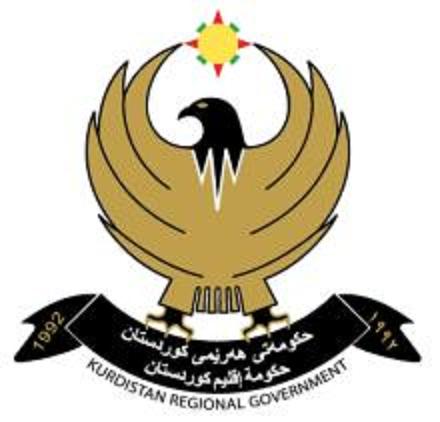 بلَاوكراوةى هيَما وديار كراوة بازرطانيةكان                                      نشرة العلامات والبيانات التجاريةڕاگەیاندنى ژمارە (67) شه‌ست وحه‌فترقم الاعلان (67) السابع والستونبڵاوکراوەى یەکەم لە رێکەوتی  29/2/2016النشرة الاولى بتاریخ  29/2/2016(ساڵی هه‌شته‌م - 2016)(السنة الثامنة- 2016)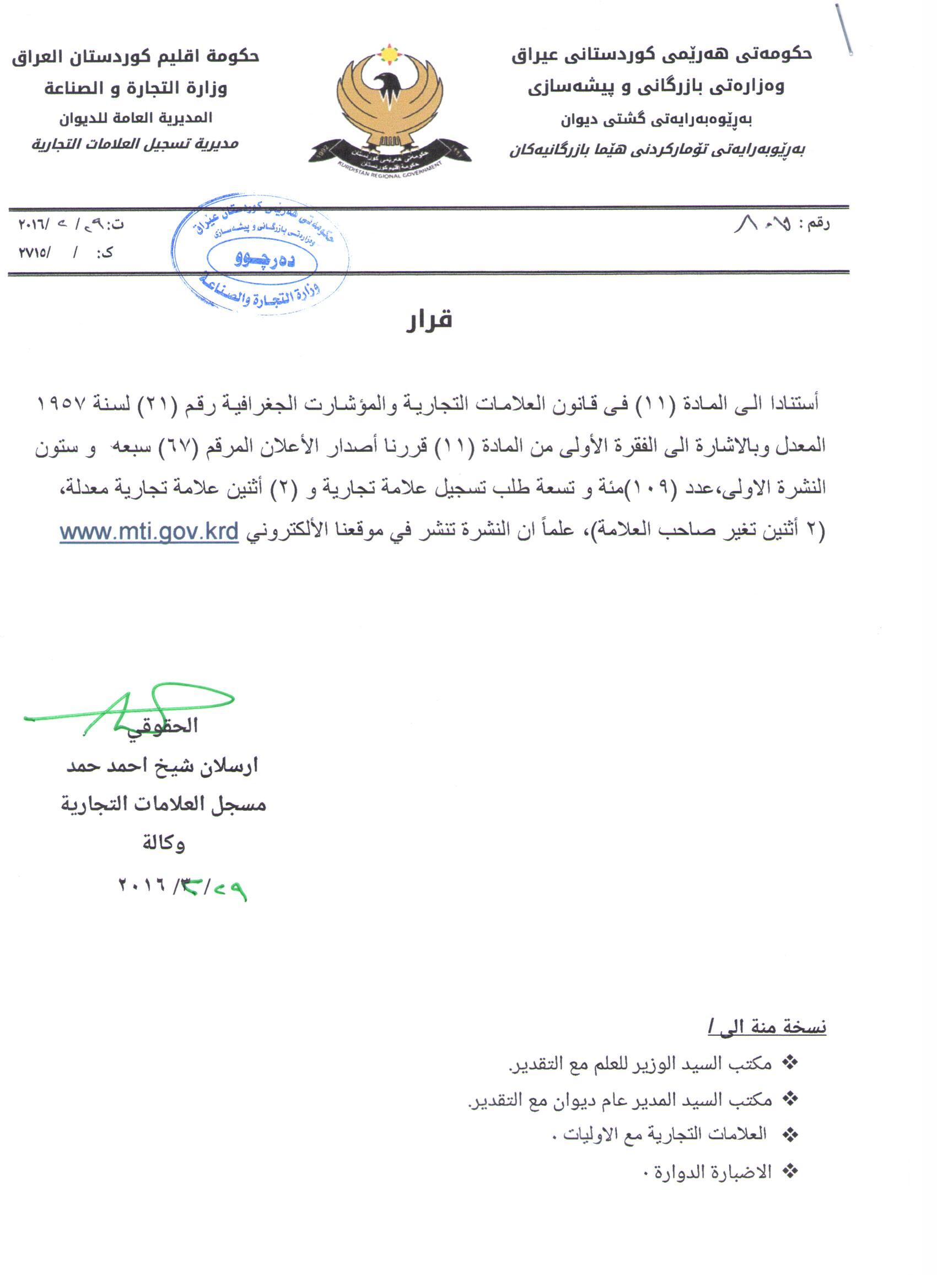 بلاوكراوةي ذمارة ( 67) لة ريَكةوتي 29 /  2 / 2016 دةرضووة و ئةم هيَمايانة بؤ جاري سيَةم بلاودةكريَنةوةفهرست النشرة رقم (67) في  29 /  2 / 2016 تتضمن العلامات التي تنشر للمرة الثالثةالعلامات المعدلة منشورة في نشرات السابقةأعادة نشر العلامة بالرقم (1189) في نشرة (36) وقد تم التعديل على العلامة التجارية (اضافة تصنيف) وتكون العلامة قابلة للإعتراض 0دووبارة بلاوكردنةوةي هيَماي ذمارة (1189) لة بلاوكراوةي (36) (زيادكردني ثؤلين) وة تانوتي ليَدةطريَ0رِاطةياندنى ذمارة (67)رقم الاعلان(67)1189خاوةنى هيَما :- بازرطان وشيار سليَمان على 0ناونيشان خاوةنى هيَما :- هةوليَر_طةرةكى ئيسكان  0ناوى هيَما وثؤلَي بةرهةم :- (NEW baby)-( 35 ب,ج) 0ريَكةوت و ذمارةى ثيَشكةش كردنى داواكارى:- (1189) لة 7/7/2013 0000000000000000000000000000مالك العلامة :- التاجر وشيار سليَمان على  0العنوان الكامل لمالك العلامة :- اربيل_محلة اسكان 0اسم العلامة وصنفها :- (NEW baby)-( 35 ب,ج)   0تاريخ ورقم تقديم الطلب :- (1189) في 7/7/2013 0أعادة نشر العلامة بالرقم (2321) في نشرة (54) وقد تم التعديل على العلامة التجارية (تعديل اللوطو) وتكون العلامة قابلة للإعتراض 0دووبارة بلاوكردنةوةي هيَماي ذمارة (2321) لة بلاوكراوةي (54) (طؤريني لوطؤ) وة تانوتي ليَدةطريَ0رِاطةياندنى ذمارة (67)رقم الاعلان(67)2321خاوةنى هيَما :- كؤمثانياى الهوشان عبر الخليج سنوردار/ رةطةزى سعودى   0ناونيشان خاوةنى هيَما :-سعودى_ص.ب 59 الرياض 11421  0ناوى هيَما وثؤلَي بةرهةم :- (فنتستك fantastick)-( 16 أ,ب,ج,د,ه,و,ز,ح,ط,ي,ك,ل) 0ريَكةوت و ذمارةى ثيَشكةش كردنى داواكارى:- (2321) لة 29/1/2015 0000000000000000000000000000مالك العلامة :- شركة الهوشان عبر الخليج المحدودة / الجنسية سعودية0العنوان الكامل لمالك العلامة :- السعودية_ص.ب 59 الرياض 11421  0اسم العلامة وصنفها :- (فنتستك fantastick)-( 16 أ,ب,ج,د,ه,و,ز,ح,ط,ي,ك,ل) 0تاريخ ورقم تقديم الطلب :- (2321) في 29/1/2015 0العلامات المقدمة بالنشرة  (67)رِاطةياندنى ذمارة (67)رقم الاعلان(67)خاوةنى هيَما :- كؤمثانياى ئيكؤثةى بؤ تةكنةلؤجياى زانيارى /سنوردار  0ناونيشان خاوةنى هيَما :- سليَمانى_ كؤمالطاى بةهاران  0ناوى هيَما وثؤلَي بةرهةم :- (eco pay)-( 35 ب,ج,37 ج,42 ز) 0ريَكةوت و ذمارةى ثيَشكةش كردنى داواكارى:- (2944) لة 1/2/2016 0000000000000000000000000000مالك العلامة :-  شركة ئيكؤثةى للتكلنوجيا والمعلومات /المحدودة0العنوان الكامل لمالك العلامة :- سليَمانية_مجمع بهاران  0اسم العلامة وصنفها :- (eco pay)-( 35 ب,ج,37 ج,42 ز) 0تاريخ ورقم تقديم الطلب :- (2944) في 1/2/2016 0رِاطةياندنى ذمارة (67)رقم الاعلان(67)خاوةنى هيَما :- كؤمثانياى ئيكؤثةى بؤ تكنولؤجياى زانيارى /سنوردار  0ناونيشان خاوةنى هيَما :- سليَمانى_ كؤمالطاى بةهاران  0ناوى هيَما وثؤلَي بةرهةم :- (ئيكؤثةى)-( 35 ب,ج,37 ج,42 ز) 0ريَكةوت و ذمارةى ثيَشكةش كردنى داواكارى:- (2945) لة 1/2/2016 0000000000000000000000000000مالك العلامة :-  شركة ئيكؤثةى للتكنولوجيا والمعلومات /المحدودة0العنوان الكامل لمالك العلامة :- سليَمانية_مجمع بهاران  0اسم العلامة وصنفها :- (ئيكؤثةى)-( 35 ب,ج,37 ج,42 ز) 0تاريخ ورقم تقديم الطلب :- (2945) في 1/2/2016 0رِاطةياندنى ذمارة (67)رقم الاعلان(67)خاوةنى هيَما :- كؤمثانياى ZiP بؤ بةرهةم هيَنانى ئاوى خاويَن و ثاككةرةوة/سنوردار  0ناونيشان خاوةنى هيَما :- هةوليًَر_ناوثةى ثيشةسازى كةسنةزان0ناوى هيَما وثؤلَي بةرهةم :- ( RUiDA رويدا)-( 3 أ,ب) 0ريَكةوت و ذمارةى ثيَشكةش كردنى داواكارى:- (2946) لة 1/2/2016 0000000000000000000000000000مالك العلامة :-  شركة ZiP لأنتاج المياه المعدنية والمنظفات/المحدودة0العنوان الكامل لمالك العلامة :-اربيل_النطقة الصناعية كسنزان  0اسم العلامة وصنفها :- ( RUiDA رويدا)-( 3 أ,ب)  0تاريخ ورقم تقديم الطلب :- (2946) في 1/2/2016 0رِاطةياندنى ذمارة (67)رقم الاعلان(67)خاوةنى هيَما :- بازرطان دارا احمد عبدالقادر  0ناونيشان خاوةنى هيَما :- سليَمانى_شةقامى مةليك محمود  0ناوى هيَما وثؤلَي بةرهةم :- ( LAWIN) – (30,29) 0ريَكةوت و ذمارةى ثيَشكةش كردنى داواكارى:- (2947) لة 3/2/2016 0000000000000000000000000000مالك العلامة :-  التاجر دارا احمد عبدالقادر  0العنوان الكامل لمالك العلامة :- سليمانية_شارع ملك محمود  0اسم العلامة وصنفها :-( LAWIN) – (30,29) 0تاريخ ورقم تقديم الطلب :- (2947) في 3/2/2016 0رِاطةياندنى ذمارة (67)رقم الاعلان(67)خاوةنى هيَما :- بازرطان دارا احمد عبدالقادر  0ناونيشان خاوةنى هيَما :- سليَمانى_شةقامى مةليك محمود  0ناوى هيَما وثؤلَي بةرهةم :- (لاوين) – (30,29) 0ريَكةوت و ذمارةى ثيَشكةش كردنى داواكارى:- (2948) لة 3/2/2016 0000000000000000000000000000مالك العلامة :-  التاجر دارا احمد عبدالقادر  0العنوان الكامل لمالك العلامة :- سليمانية_شارع ملك محمود  0اسم العلامة وصنفها :-( لاوين) – (30,29) 0تاريخ ورقم تقديم الطلب :- (2948) في 3/2/2016 0رِاطةياندنى ذمارة (67)رقم الاعلان(67)خاوةنى هيَما :- بازرطان دارا احمد عبدالقادر  0ناونيشان خاوةنى هيَما :- سليَمانى_شةقامى مةليك محمود  0ناوى هيَما وثؤلَي بةرهةم :- (CHWESA) – (30,29) 0ريَكةوت و ذمارةى ثيَشكةش كردنى داواكارى:- (2949) لة 3/2/2016 0000000000000000000000000000مالك العلامة :-  التاجر دارا احمد عبدالقادر  0العنوان الكامل لمالك العلامة :- سليمانية_شارع ملك محمود  0اسم العلامة وصنفها :-( CHWESA) – (30,29) 0تاريخ ورقم تقديم الطلب :- (2949) في 3/2/2016 0رِاطةياندنى ذمارة (67)رقم الاعلان(67)خاوةنى هيَما :- بازرطان دارا احمد عبدالقادر  0ناونيشان خاوةنى هيَما :- سليَمانى_شةقامى مةليك محمود  0ناوى هيَما وثؤلَي بةرهةم :- (ضويَسة) – (30,29) 0ريَكةوت و ذمارةى ثيَشكةش كردنى داواكارى:- (2950) لة 3/2/2016 0000000000000000000000000000مالك العلامة :-  التاجر دارا احمد عبدالقادر  0العنوان الكامل لمالك العلامة :- سليمانية_شارع ملك محمود  0اسم العلامة وصنفها :-( ضويَسة) – (30,29) 0تاريخ ورقم تقديم الطلب :- (2950) في 3/2/2016 0رِاطةياندنى ذمارة (67)رقم الاعلان(67)خاوةنى هيَما :- كؤمثانياى عنكاوة بؤ بازرطانى طشتى/سنوردار   0ناونيشان خاوةنى هيَما :- هةوليَر_ عنكاوة  0ناوى هيَما وثؤلَي بةرهةم :- (VAN) – (33 أ,ب,ج) 0ريَكةوت و ذمارةى ثيَشكةش كردنى داواكارى:- (2951) لة 7/2/2016 0000000000000000000000000000مالك العلامة :- شركة عنكاوة للتجارة العامة /المحدودة 0العنوان الكامل لمالك العلامة :- اربيل_ عنكاوة 0اسم العلامة وصنفها :-(VAN) – (33 أ,ب,ج) 0تاريخ ورقم تقديم الطلب :- (2951) في 7/2/2016 0رِاطةياندنى ذمارة (67)رقم الاعلان(67)خاوةنى هيَما :- كؤمثانياى ASiA LIGHT بؤ بازرطانى طشتى كةل و ثةلى كارةبايى/سنوردار   0ناونيشان خاوةنى هيَما :- هةوليَر _شةقامى سيَتاقان  0ناوى هيَما وثؤلَي بةرهةم :- (ASiA LIGHTING) – (11)0ريَكةوت و ذمارةى ثيَشكةش كردنى داواكارى:- (2952) لة 3/2/2016 0000000000000000000000000000مالك العلامة :- شركة ASiA LIGHT للتجارة العامة والمواد الكهربائية/المحدودة 0العنوان الكامل لمالك العلامة :- اربيل _شارع سيطاقان 0اسم العلامة وصنفها :-(ASiA LIGHTING) – (11) 0تاريخ ورقم تقديم الطلب :- (2952) في 3/2/2016 0رِاطةياندنى ذمارة (67)رقم الاعلان(67)خاوةنى هيَما :- كؤمثانياى ASiA LIGHT بؤ بازرطانى طشتى كةل و ثةلى كارةبايى/سنوردار   0ناونيشان خاوةنى هيَما :- هةوليَر _شةقامى سيَتاقان  0ناوى هيَما وثؤلَي بةرهةم :- ( yIGNI) – (11) 0ريَكةوت و ذمارةى ثيَشكةش كردنى داواكارى:- (2953) لة 3/2/2016 0000000000000000000000000000مالك العلامة :- شركة ASiA LIGHT للتجارة العامة والمواد الكهربائية/المحدودة 0العنوان الكامل لمالك العلامة :- اربيل _شارع سيطاقان 0اسم العلامة وصنفها :-( yIGNI) – (11) 0تاريخ ورقم تقديم الطلب :- (2953) في 3/2/2016 0رِاطةياندنى ذمارة (67)رقم الاعلان(67)خاوةنى هيَما :- كؤمثانياى ASiA LIGHT بؤ بازرطانى طشتى كةل و ثةلى كارةبايى/سنوردار   0ناونيشان خاوةنى هيَما :- هةوليَر _شةقامى سيَتاقان  0ناوى هيَما وثؤلَي بةرهةم :- (kenwell) – (11)0ريَكةوت و ذمارةى ثيَشكةش كردنى داواكارى:- (2952) لة 3/2/2016 0000000000000000000000000000مالك العلامة :- شركة ASiA LIGHT للتجارة العامة والمواد الكهربائية/المحدودة 0العنوان الكامل لمالك العلامة :- اربيل _شارع سيطاقان 0اسم العلامة وصنفها :-(kenwell) – (11) 0تاريخ ورقم تقديم الطلب :- (2952) في 3/2/2016 0رِاطةياندنى ذمارة (67)رقم الاعلان(67)خاوةنى هيَما :- كؤمثانياى عنكاوة بؤ بازرطانى طشتى/سنوردار   0ناونيشان خاوةنى هيَما :-عيراق_هةريَمى كوردستان عيراق هةوليَر عنكاوة  0ناوى هيَما وثؤلَي بةرهةم :- (OUZO 8) – (33 أ,ب,ج) 0ريَكةوت و ذمارةى ثيَشكةش كردنى داواكارى:- (2955) لة 7/2/2016 0000000000000000000000000000مالك العلامة :- شركة عنكاوة للتجارة العامة /المحدودة 0العنوان الكامل لمالك العلامة :- العراق_اقليم كردستان العراق اربيل عنكاوة 0اسم العلامة وصنفها :-(OUZO 8) – (33 أ,ب,ج) 0تاريخ ورقم تقديم الطلب :- (2955) في 7/2/2016 0رِاطةياندنى ذمارة (67)رقم الاعلان(67)خاوةنى هيَما :- كؤمثانياى عنكاوة بؤ بازرطانى طشتى/سنوردار   0ناونيشان خاوةنى هيَما :-عيراق_هةريَمى كوردستان عيراق هةوليَر عنكاوة  0ناوى هيَما وثؤلَي بةرهةم :- (MR.CHAVEZ) – (33 أ,ب,ج) 0ريَكةوت و ذمارةى ثيَشكةش كردنى داواكارى:- (2956) لة 7/2/2016 0000000000000000000000000000مالك العلامة :- شركة عنكاوة للتجارة العامة /المحدودة 0العنوان الكامل لمالك العلامة :- العراق_اقليم كردستان العراق اربيل عنكاوة 0اسم العلامة وصنفها :-(MR.CHAVEZ) – (33 أ,ب,ج) 0تاريخ ورقم تقديم الطلب :- (2956) في 7/2/2016 0رِاطةياندنى ذمارة (67)رقم الاعلان(67)خاوةنى هيَما :- كؤمثانياى wel worth بؤ بازرطانى طشتى/سنوردار   0ناونيشان خاوةنى هيَما :- هةوليَر _شةقامى كوران كارطةى نسيج قديم  0ناوى هيَما وثؤلَي بةرهةم :- (VALUE) – (30,29) 0ريَكةوت و ذمارةى ثيَشكةش كردنى داواكارى:- (2957) لة 1/2/2016 0000000000000000000000000000مالك العلامة :- شركة wel worth للتجارة العامة /المحدودة 0العنوان الكامل لمالك العلامة :- اربيل _شارع كوران معمل نسيج قديم 0اسم العلامة وصنفها :-(VALUE) – (30,29) 0تاريخ ورقم تقديم الطلب :- (2957) في 1/2/2016 0رِاطةياندنى ذمارة (67)رقم الاعلان(67)خاوةنى هيَما :- بازرطان ئازاد نادر عزيز   0ناونيشان خاوةنى هيَما :- هةوليَر _شةقامى 30م /نزيك هلال أحمر  0ناوى هيَما وثؤلَي بةرهةم :- ( BASHباش) – (3 أ,ب,32,30,29, ب,ج) 0ريَكةوت و ذمارةى ثيَشكةش كردنى داواكارى:- (2958) لة 7/2/2016 0000000000000000000000000000مالك العلامة :- التاجر ئازاد نادر عزيز 0العنوان الكامل لمالك العلامة :- اربيل _شارع 30م/ قرب هلال أحمر  0اسم العلامة وصنفها :-( BASHباش) – (3 أ,ب,32,30,29, ب,ج) 0تاريخ ورقم تقديم الطلب :- (2958) في 7/2/2016 0رِاطةياندنى ذمارة (67)رقم الاعلان (67)خاوةنى هيَما :- بازرطان على محمد عمر 0ناونيشان خاوةنى هيَما :- هةوليَر _شةقامى زانكؤ 100م 0ناوى هيَما وثؤلَي بةرهةم :- ( SANDORA) – (32,30,29) 0ريَكةوت و ذمارةى ثيَشكةش كردنى داواكارى:- (2959) لة 8/2/2016 0000000000000000000000000000مالك العلامة :- التاجر على محمد عمر 0العنوان الكامل لمالك العلامة :- اربيل _زانكو شارع 100م 0اسم العلامة وصنفها :- ( SANDORA) – (32,30,29) 0تاريخ ورقم تقديم الطلب :- (2959) في 8/2/2016 0رِاطةياندنى ذمارة (67)رقم الاعلان (67)خاوةنى هيَما :- كؤمثانياى كوردستان نيَت بؤ كؤمثبوتةر و ئةنترنيَت / سنوردار 0ناونيشان خاوةنى هيَما :- هةوليَر _طةرةكى 32 ثارك 0ناوى هيَما وثؤلَي بةرهةم :- ( 03مع الشكل) – (37 ج,38 أ) 0ريَكةوت و ذمارةى ثيَشكةش كردنى داواكارى:- (2960) لة 9/2/2016 0000000000000000000000000000مالك العلامة :- شركة كوردستان نيَت للكومبيوتر والانترنيت / المحدودة 0العنوان الكامل لمالك العلامة :- اربيل _ محلة 32 بارك 0اسم العلامة وصنفها :- ( 03مع الشكل) – (37 ج,38 أ)  0تاريخ ورقم تقديم الطلب :- (2960) في 9/2/2016 0رِاطةياندنى ذمارة (67)رقم الاعلان (67)خاوةنى هيَما :- كؤمثانياى نانيوت بؤ ضيَشتخانةكان/ رةطةزى عةمان 0ناونيشان خاوةنى هيَما :- عمان- الصويفية – شةقامى الشهيد احمد أبو عكاز- طروثى أبو الهوى بازرطانى 0ناوى هيَما وثؤلَي بةرهةم :- ( WINGERS) – (42 أ,ب) 0ريَكةوت و ذمارةى ثيَشكةش كردنى داواكارى:- (2961) لة 9/2/2016 0000000000000000000000000000مالك العلامة :- شركة نانيووت للمطاعم/ الجنسية عمان 0العنوان الكامل لمالك العلامة :- عمان- الصويفية – شارع الشهيد احمد أبو عكاز- مجمع أبو الهوى التجاري 0اسم العلامة وصنفها :- ( WINGERS) – (42 أ,ب) 0تاريخ ورقم تقديم الطلب :- (2961) في 9/2/2016 0رِاطةياندنى ذمارة (67)رقم الاعلان (67)خاوةنى هيَما :- كؤمثانياى سوثر فيد بؤ بازرطانى طشتى بةرهةم هيَنانى ئاليك/ سنوردار 0ناونيشان خاوةنى هيَما :- سليَمانى- ثيرةمةطرون 0ناوى هيَما وثؤلَي بةرهةم :- (طولد ميكس GOLD MIX) – (31 و) 0ريَكةوت و ذمارةى ثيَشكةش كردنى داواكارى:- (2962) لة 9/2/2016 0000000000000000000000000000مالك العلامة :- شركة سوثر فيد للتجارة العامة و أنتاج العلف/ المحدودة 0العنوان الكامل لمالك العلامة :- السليَمانية- بيرةمةطرون 0اسم العلامة وصنفها :- (طولد ميكس GOLD MIX) – (31 و) 0تاريخ ورقم تقديم الطلب :- (2962) في 9/2/2016 0رِاطةياندنى ذمارة (67)رقم الاعلان (67)خاوةنى هيَما :- كؤمثانياى طوود وةى بؤ ثةروةردة و فيَركردن/ سنوردار 0ناونيشان خاوةنى هيَما :- سليَمانى- تةلارى سليَمانى ثؤينت 0ناوى هيَما وثؤلَي بةرهةم :- (GOOD WAY) – (35 أ,ب) 0ريَكةوت و ذمارةى ثيَشكةش كردنى داواكارى:- (2963) لة 9/2/2016 0000000000000000000000000000مالك العلامة :- شركة طوود وةى للتربية والتعليم/ المحدودة 0العنوان الكامل لمالك العلامة :- السليَمانية- عمارة سليَماني بؤينت 0اسم العلامة وصنفها :- (GOOD WAY) – (35 أ,ب) 0تاريخ ورقم تقديم الطلب :- (2963) في 9/2/2016 0رِاطةياندنى ذمارة (67)رقم الاعلان (67)خاوةنى هيَما :- كارطةى  RIOL بؤ بةرهةم هيَنانى ثاككةرةواكانى شل 0ناونيشان خاوةنى هيَما :- هةوليَر- ناوضةى ثيشةسازى 0ناوى هيَما وثؤلَي بةرهةم :- (ريول Riol) – (3 أ,ب) 0ريَكةوت و ذمارةى ثيَشكةش كردنى داواكارى:- (2964) لة 10/2/2016 0000000000000000000000000000مالك العلامة :- معمل RIOL لآنتاج المنظفات  السائلة 0العنوان الكامل لمالك العلامة :- اربيل- المنطقة الصناعية 0اسم العلامة وصنفها :- (ريول Riol) – (3 أ,ب) 0تاريخ ورقم تقديم الطلب :- (2964) في 10/2/2016 0رِاطةياندنى ذمارة (67)رقم الاعلان (67)خاوةنى هيَما :- كؤمثانياى مجموعة الناجى بؤ بازرطانى طشتى سنوردار و بةرثرسيةتى/ كؤمثانياى تايبةت 0ناونيشان خاوةنى هيَما :- هةوليَر- ريَطاى طويَر  كؤطاكان 0ناوى هيَما وثؤلَي بةرهةم :- (Dairy) – (29 ه) 0ريَكةوت و ذمارةى ثيَشكةش كردنى داواكارى:- (2965) لة 10/2/2016 0000000000000000000000000000مالك العلامة :- شركة  مجموعة الناجى  للتجارة العامة محدودة المسؤولية /شركة خاصة0العنوان الكامل لمالك العلامة :- اربيل- طريق كوير المخازن0اسم العلامة وصنفها :- (Dairy) – (29 ه) 0تاريخ ورقم تقديم الطلب :- (2965) في 10/2/2016 0رِاطةياندنى ذمارة (67)رقم الاعلان (67)خاوةنى هيَما :- كؤمثانياى POLI MAX وة بةرهيَنانى ثيشةسازى/سنوردار 0ناونيشان خاوةنى هيَما :- هةوليَر- ناوضةى ثيشةسازى تيمار 0ناوى هيَما وثؤلَي بةرهةم :- (polimax) – (2 أ,ب,ج,17 أ,ب) 0ريَكةوت و ذمارةى ثيَشكةش كردنى داواكارى:- (2966) لة 10/2/2016 0000000000000000000000000000مالك العلامة :- شركة POLI MAX للأستثمارات الصناعية/ محدودة 0العنوان الكامل لمالك العلامة :- اربيل- المنطقة الصناعية تيمار0اسم العلامة وصنفها :- (polimax) – (2 أ,ب,ج,17 أ,ب) 0تاريخ ورقم تقديم الطلب :- (2966) في 10/2/2016 0رِاطةياندنى ذمارة (67)رقم الاعلان (67)خاوةنى هيَما :- لقى كؤمثانياى الصنائع الكمياوية العصرية /هاوبةشيةتى 0ناونيشان خاوةنى هيَما :- هةوليَر- عنكاوة نزيك هؤلَى كالاكسى   0ناوى هيَما وثؤلَي بةرهةم :- (CHEERS) – (33 أ,ب,ج) 0ريَكةوت و ذمارةى ثيَشكةش كردنى داواكارى:- (2967) لة 15/2/2016 0000000000000000000000000000مالك العلامة :-فرع شركة الصنائع الكيماوية العصرية/ المساهمة 0العنوان الكامل لمالك العلامة :- اربيل- عنكاوة خلف قاعة كالاكسى0اسم العلامة وصنفها :- (CHEERS) – (33 أ,ب,ج) 0تاريخ ورقم تقديم الطلب :- (2967) في 15/2/2016 0رِاطةياندنى ذمارة (67)رقم الاعلان (67)خاوةنى هيَما :- كؤمثانياى عدنان النن وشركاة (الدرة للمنتجات الغدائية) 0ناونيشان خاوةنى هيَما :- شةقامى عبدالمنعم رياض مدينة عربية ثاريَزطاى ريغ دمشق ص.ب.92 سوريا0ناوى هيَما وثؤلَي بةرهةم :- (الدرة AL-Durra) – (35 أ,ب,ج) 0ريَكةوت و ذمارةى ثيَشكةش كردنى داواكارى:- (2968) لة 14/2/2016 0000000000000000000000000000مالك العلامة :- شركة عدنان النن وشركاة (الدرة للمنتجات الغدائية) 0العنوان الكامل لمالك العلامة :- شارع عبدالمنعم رياض مدينة عربية محافضة ريغ دمشق ص.ب.92 سوريا0اسم العلامة وصنفها :- (الدرة AL-Durra) – (35 أ,ب,ج) 0تاريخ ورقم تقديم الطلب :- (2968) في 14/2/2016 0رِاطةياندنى ذمارة (67)رقم الاعلان (67)خاوةنى هيَما :- كؤمثانياى Dogtas kelebek mobilya sanayi ve ticaret anonim / رةطةزى توركى 0ناونيشان خاوةنى هيَما :-روز جارليباهشتية ماهاليسى كافاك سوكاك رقم 31/1 بى بلوك كات 5-6 كافسيك بيكوز اسطنبول  0ناوى هيَما وثؤلَي بةرهةم :- (DOGTAS) – (20 أ,ب,ج,د,35 أ,ب,ج) 0ريَكةوت و ذمارةى ثيَشكةش كردنى داواكارى:- (2969) لة 14/2/2016 0000000000000000000000000000مالك العلامة :- شركة Dogtas kelebek mobilya sanayi ve ticaret anonim/الجنسية تركيا 0العنوان الكامل لمالك العلامة :- روز جارليباهشتية ماهاليسى كافاك سوكاك رقم 31/1 بى بلوك كات 5-6 كافسيك بيكوز اسطنبول  0اسم العلامة وصنفها :- (DOGTAS) – (20 أ,ب,ج,د,35 أ,ب,ج) 0تاريخ ورقم تقديم الطلب :- (2969) في 14/2/2016 0رِاطةياندنى ذمارة (67)رقم الاعلان (67)خاوةنى هيَما :- كؤمثانياى عنكاوة بؤ بازرطانى طشتى/سنوردار   0ناونيشان خاوةنى هيَما :-عيراق_هةريَمى كوردستان عيراق هةوليَر عنكاوة  0ناوى هيَما وثؤلَي بةرهةم :- (REBROFF) – (33 أ,ب,ج) 0ريَكةوت و ذمارةى ثيَشكةش كردنى داواكارى:- (2970) لة 14/2/2016 0000000000000000000000000000مالك العلامة :- شركة عنكاوة للتجارة العامة /المحدودة 0العنوان الكامل لمالك العلامة :- العراق_اقليم كردستان العراق اربيل عنكاوة 0اسم العلامة وصنفها :- (REBROFF) – (33 أ,ب,ج) 0تاريخ ورقم تقديم الطلب :- (2970) في 14/2/2016 0رِاطةياندنى ذمارة (67)رقم الاعلان (67)خاوةنى هيَما :- كؤمثانياى عنكاوة بؤ بازرطانى طشتى/سنوردار   0ناونيشان خاوةنى هيَما :-عيراق_هةريَمى كوردستان عيراق هةوليَر عنكاوة  0ناوى هيَما وثؤلَي بةرهةم :- (petrov) – (33 أ,ب,ج) 0ريَكةوت و ذمارةى ثيَشكةش كردنى داواكارى:- (2971) لة 14/2/2016 0000000000000000000000000000مالك العلامة :- شركة عنكاوة للتجارة العامة /المحدودة 0العنوان الكامل لمالك العلامة :- العراق_اقليم كردستان العراق اربيل عنكاوة 0اسم العلامة وصنفها :- (petrov) – (33 أ,ب,ج) 0تاريخ ورقم تقديم الطلب :- (2971) في 14/2/2016 0رِاطةياندنى ذمارة (67)رقم الاعلان (67)خاوةنى هيَما :- بازرطان كامران عمر سليم   0ناونيشان خاوةنى هيَما :-هةوليَر_شةقامى سيَتاقان  0ناوى هيَما وثؤلَي بةرهةم :- (TOPLENS) – (9 ب,11) 0ريَكةوت و ذمارةى ثيَشكةش كردنى داواكارى:- (2972) لة 15/2/2016 0000000000000000000000000000مالك العلامة :- التاجر كامران عمر سليم 0العنوان الكامل لمالك العلامة :- اربيل_شارع سيطاقان 0اسم العلامة وصنفها :- (TOPLENS) – (9 ب,11) 0تاريخ ورقم تقديم الطلب :- (2972) في 15/2/2016 0رِاطةياندنى ذمارة (67)رقم الاعلان (67)خاوةنى هيَما :- كؤمثانياى مؤسسة الحريز بؤ ثيشةسازى/رةطةزى ئيماراتى   0ناونيشان خاوةنى هيَما :-ص.ب.10159 دبى الامارات العربية المتحدة  0ناوى هيَما وثؤلَي بةرهةم :- (EVERHOT) – (11 ب,ج)0ريَكةوت و ذمارةى ثيَشكةش كردنى داواكارى:- (2973) لة 15/2/2016 0000000000000000000000000000مالك العلامة :- شركة مؤسسة الحريز للصناعة /الجنسية الامارات  0العنوان الكامل لمالك العلامة :- ص.ب.10159 دبى الامارات العربية المتحدة  0اسم العلامة وصنفها :- (EVERHOT) – (11 ب,ج) 0تاريخ ورقم تقديم الطلب :- (2973) في 15/2/2016 0رِاطةياندنى ذمارة (67)رقم الاعلان (67)خاوةنى هيَما :- بازرطان السيد محمد حسن قدح سليم   0ناونيشان خاوةنى هيَما :-لبنان_طرابلس البحصاص معمل الغدور  0ناوى هيَما وثؤلَي بةرهةم :- (HASAN KADAH حسن قدح) – (3 أ) 0ريَكةوت و ذمارةى ثيَشكةش كردنى داواكارى:- (2974) لة 15/2/2016 0000000000000000000000000000مالك العلامة :- التاجر السيد محمد حسن قدح سليم   0العنوان الكامل لمالك العلامة :- لبنان_طرابلس البحصاص معمل الغدور  0اسم العلامة وصنفها :- (HASAN KADAH حسن قدح) – (3 أ) 0تاريخ ورقم تقديم الطلب :- (2974) في 15/2/2016 0رِاطةياندنى ذمارة (67)رقم الاعلان (67)خاوةنى هيَما :- كؤمثانياي ALTUNKAYA INSAAT NAKLIYAT GIDA TICARET ANONIM SIRKETI / رةطةزي توركي  0ناونيشان خاوةنى هيَما :- توركيا / 4.اورغانايزي سانايى بولجيسس/ 83409 نولو كادي نو:/ شهيد كاميل / غازي عنتاب  0ناوى هيَما وثؤلَي بةرهةم :- (WOKS) – (1 أ,3 ب,4 أ، 5 و,7 أ,9 أ ،12 ب, 37 ب)  0ريَكةوت و ذمارةى ثيَشكةش كردنى داواكارى:- (2975) لة 15/2/2016 0000000000000000000000000000مالك العلامة :- شركة ALTUNKAYA INSAAT NAKLIYAT GIDA TICARET ANONIM SIRKETI / الجنسية التركية 0العنوان الكامل لمالك العلامة :- تركيا / 4.اورغانايزي سانايى بولجيسس/ 83409 نولو كادي نو:/ شهيد كاميل / غازي عنتاب  0اسم العلامة وصنفها :- (WOKS) – (1 أ,3 ب,4 أ، 5 و,7 أ,9 أ ،12 ب, 37 ب) 0تاريخ ورقم تقديم الطلب :- (2975) في 15/2/2016 0رِاطةياندنى ذمارة (67)رقم الاعلان (67)خاوةنى هيَما :- كؤمثانياى ENKA HIJYEN URUNLERI SANAYI VE TICARET ANONIM/رةطةزى توركى0ناونيشان خاوةنى هيَما :- توركيا / 5.اورغانايزي سانايى بولجيسس/ان 3 بي  07833 بافتا نو اي 26 ا\ادا نو 3  بارسيل  نوبيلا :/ شهيد كاميل / غازي عنتاب  0ناوى هيَما وثؤلَي بةرهةم :- (PADDLERS) – (3 ج,5 أ) 0ريَكةوت و ذمارةى ثيَشكةش كردنى داواكارى:- (2976) لة 15/2/2016 0000000000000000000000000000مالك العلامة :- شركة ENKA HIJYEN URUNLERI SANAYI VE TICARET ANONIM / الجنسية تركيا 0العنوان الكامل لمالك العلامة :- توركيا / 5.اورغانايزي سانايى بولجيسس/ان 3 بي  07833 بافتا نو اي 26 ا\ادا نو 3  بارسيل  نوبيلا :/ شهيد كاميل / غازي عنتاب 0اسم العلامة وصنفها :- (PADDLERS) – (3 ج,5 أ) 0تاريخ ورقم تقديم الطلب :- (2976) في 15/2/2016 0رِاطةياندنى ذمارة (67)رقم الاعلان (67)خاوةنى هيَما :- كؤمثانياى ENKA HIJYEN URUNLERI SANAYI VE TICARET ANONIM/رةطةزى توركى0ناونيشان خاوةنى هيَما :- توركيا / 5.اورغانايزي سانايى بولجيسس/ان 3 بي  07833 بافتا نو اي 26 ا\ادا نو 3  بارسيل  نوبيلا :/ شهيد كاميل / غازي عنتاب  0ناوى هيَما وثؤلَي بةرهةم :- (Cushy baby) – (3 ج,5 أ) 0ريَكةوت و ذمارةى ثيَشكةش كردنى داواكارى:- (2977) لة 15/2/2016 0000000000000000000000000000مالك العلامة :- شركة ENKA HIJYEN URUNLERI SANAYI VE TICARET ANONIM / الجنسية تركيا 0العنوان الكامل لمالك العلامة :- توركيا / 5.اورغانايزي سانايى بولجيسس/ان 3 بي  07833 بافتا نو اي 26 ا\ادا نو 3  بارسيل  نوبيلا :/ شهيد كاميل / غازي عنتاب 0اسم العلامة وصنفها :- (Cushy baby) – (3 ج,5 أ) 0تاريخ ورقم تقديم الطلب :- (2977) في 15/2/2016 0رِاطةياندنى ذمارة (67)رقم الاعلان (67)خاوةنى هيَما :- كارطةى بندقة بؤ ثاك كردنةوة ترشاندنى ضةرةزات   0ناونيشان خاوةنى هيَما :-بغداد_جميلة الصناعية م 514 ز 28 مبنى 2436/1م4  0ناوى هيَما وثؤلَي بةرهةم :- (شبح السفايف) – (31 أ) 0ريَكةوت و ذمارةى ثيَشكةش كردنى داواكارى:- (2978) لة 15/2/2016 0000000000000000000000000000مالك العلامة :- معمل بندقة لتقشير وتحميص المكسرات 0العنوان الكامل لمالك العلامة :- بغداد_جميلة الصناعية م 514 ز 28 مبنى 2436/1م4  0اسم العلامة وصنفها :- (شبح السفايف) – (31 أ) 0تاريخ ورقم تقديم الطلب :- (2978) في 15/2/2016 0رِاطةياندنى ذمارة (67)رقم الاعلان (67)خاوةنى هيَما :- كؤمثانياى A.C.H.ICVE DIS TICARET LIMITED/رةطةزى توركى   0ناونيشان خاوةنى هيَما :-budak mahi gazi muhtar pasa bulvi 10031 nolu sok yasem is merk no 10 daire 1006 sehit kamil  0ناوى هيَما وثؤلَي بةرهةم :- ( Lemsa لمسا مع الشكل) – (29 ب,ز,31 أ) 0ريَكةوت و ذمارةى ثيَشكةش كردنى داواكارى:- (2979) لة 15/2/2016 0000000000000000000000000000مالك العلامة :-شركة A.C.H.ICVE DIS TICARET LIMITED /الجنسية تركيا 0العنوان الكامل لمالك العلامة :- budak mahi gazi muhtar pasa bulvi 10031 nolu sok yasem is merk no 10 daire 1006 sehit kamil 0اسم العلامة وصنفها :- ( Lemsa لمسا مع الشكل) – (29 ب,ز,31 أ) 0تاريخ ورقم تقديم الطلب :- (2979) في 15/2/2016 0رِاطةياندنى ذمارة (67)رقم الاعلان (67)خاوةنى هيَما :- كؤمثانياى A.C.H.ICVE DIS TICARET LIMITED/رةطةزى توركى   0ناونيشان خاوةنى هيَما :-budak mahi gazi muhtar pasa bulvi 10031 nolu sok yasem is merk no 10 daire 1006 sehit kamil  0ناوى هيَما وثؤلَي بةرهةم :- ( Lemsa لمسا) – (29 و) 0ريَكةوت و ذمارةى ثيَشكةش كردنى داواكارى:- (2980) لة 16/2/2016 0000000000000000000000000000مالك العلامة :-شركة A.C.H.ICVE DIS TICARET LIMITED /الجنسية تركيا 0العنوان الكامل لمالك العلامة :- budak mahi gazi muhtar pasa bulvi 10031 nolu sok yasem is merk no 10 daire 1006 sehit kamil 0اسم العلامة وصنفها :- ( Lemsa لمسا) – (29 و) 0تاريخ ورقم تقديم الطلب :- (2980) في 16/2/2016 0رِاطةياندنى ذمارة (67)رقم الاعلان (67)خاوةنى هيَما :- كؤمثانياى A.C.H.ICVE DIS TICARET LIMITED/رةطةزى توركى   0ناونيشان خاوةنى هيَما :-budak mahi gazi muhtar pasa bulvi 10031 nolu sok yasem is merk no 10 daire 1006 sehit kamil  0ناوى هيَما وثؤلَي بةرهةم :- ( Lemsa لمسا مع الشكل) – (29 و) 0ريَكةوت و ذمارةى ثيَشكةش كردنى داواكارى:- (2981) لة 16/2/2016 0000000000000000000000000000مالك العلامة :-شركة A.C.H.ICVE DIS TICARET LIMITED /الجنسية تركيا 0العنوان الكامل لمالك العلامة :- budak mahi gazi muhtar pasa bulvi 10031 nolu sok yasem is merk no 10 daire 1006 sehit kamil 0اسم العلامة وصنفها :- ( Lemsa لمسا مع الشكل) – (29 و) 0تاريخ ورقم تقديم الطلب :- (2981) في 16/2/2016 0رِاطةياندنى ذمارة (67)رقم الاعلان (67)خاوةنى هيَما :- كؤمثانياى A.C.H.ICVE DIS TICARET LIMITED/رةطةزى توركى   0ناونيشان خاوةنى هيَما :-budak mahi gazi muhtar pasa bulvi 10031 nolu sok yasem is merk no 10 daire 1006 sehit kamil  0ناوى هيَما وثؤلَي بةرهةم :- ( Lemsa لمسا) – (30 ه) 0ريَكةوت و ذمارةى ثيَشكةش كردنى داواكارى:- (2982) لة 16/2/2016 0000000000000000000000000000مالك العلامة :-شركة A.C.H.ICVE DIS TICARET LIMITED /الجنسية تركيا 0العنوان الكامل لمالك العلامة :- budak mahi gazi muhtar pasa bulvi 10031 nolu sok yasem is merk no 10 daire 1006 sehit kamil 0اسم العلامة وصنفها :- ( Lemsa لمسا) – (30 ه) 0تاريخ ورقم تقديم الطلب :- (2982) في 16/2/2016 0رِاطةياندنى ذمارة (67)رقم الاعلان (67)خاوةنى هيَما :- كارطةى بختيار بؤ لة كيس كردنى بةروبوومى خؤراك   0ناونيشان خاوةنى هيَما :-هةوليَر_ريَطاى كةسنةزان  0ناوى هيَما وثؤلَي بةرهةم :- (سوبر عقاب طلائى دان مع الشكل) – (30 ه) 0ريَكةوت و ذمارةى ثيَشكةش كردنى داواكارى:- (2983) لة 17/2/2016 0000000000000000000000000000مالك العلامة :- معمل بختيار لتعبئة المنتاجات الغدائية 0العنوان الكامل لمالك العلامة :- اربيل_طريق كسنزان 0اسم العلامة وصنفها :- (سوبر عقاب طلائى دان مع الشكل) – (30 ه) 00تاريخ ورقم تقديم الطلب :- (2983) في 17/2/2016 0رِاطةياندنى ذمارة (67)رقم الاعلان (67)خاوةنى هيَما :- كارطةى بختيار بؤ لة كيس كردنى بةروبوومى خؤراك   0ناونيشان خاوةنى هيَما :-هةوليَر_ريَطاى كةسنةزان  0ناوى هيَما وثؤلَي بةرهةم :- (صدري Sadri مع الشكل) – (30 ه) 0ريَكةوت و ذمارةى ثيَشكةش كردنى داواكارى:- (2984) لة 17/2/2016 0000000000000000000000000000مالك العلامة :- معمل بختيار لتعبئة المنتاجات الغدائية 0العنوان الكامل لمالك العلامة :- اربيل_طريق كسنزان 0اسم العلامة وصنفها :- (صدري Sadri مع الشكل) – (30 ه)تاريخ ورقم تقديم الطلب :- (2984) في 17/2/2016 0رِاطةياندنى ذمارة (67)رقم الاعلان (67)خاوةنى هيَما :- كارطةى بختيار بؤ لة كيس كردنى بةروبوومى خؤراك   0ناونيشان خاوةنى هيَما :-هةوليَر_ريَطاى كةسنةزان  0ناوى هيَما وثؤلَي بةرهةم :- (النسر الذهبى Golden Eagle  مع الشكل) – (30 ه) 0ريَكةوت و ذمارةى ثيَشكةش كردنى داواكارى:- (2985) لة 17/2/2016 0000000000000000000000000000مالك العلامة :- معمل بختيار لتعبئة المنتاجات الغدائية 0العنوان الكامل لمالك العلامة :- اربيل_طريق كسنزان 0اسم العلامة وصنفها :- (النسر الذهبى Golden Eagle  مع الشكل) – (30 ه) 0تاريخ ورقم تقديم الطلب :- (2985) في 17/2/2016 0رِاطةياندنى ذمارة (67)رقم الاعلان (67)خاوةنى هيَما :- كارطةى كانى سارد بؤ ئامادة كردنى ئاوى سروشتى   0ناونيشان خاوةنى هيَما :-سليَمانى_كانى بةردينة ريَطاى قةيوان  0ناوى هيَما وثؤلَي بةرهةم :- ( PAK ثاك مع الشكل) – (32 ب) 0ريَكةوت و ذمارةى ثيَشكةش كردنى داواكارى:- (2986) لة 17/2/2016 0000000000000000000000000000مالك العلامة :- معمل كانى سارد لأنتاج الماة المعدانية الطبيعية 0العنوان الكامل لمالك العلامة :- السليمانية_كانى بةردينة طريق قيوان 0اسم العلامة وصنفها :- ( PAK ثاك مع الشكل) – (32 ب) 0تاريخ ورقم تقديم الطلب :- (2986) في 17/2/2016 0رِاطةياندنى ذمارة (67)رقم الاعلان (67)خاوةنى هيَما :- كؤمثانياى TANIN uluslar arasi nakilyat gumrukleme gida petrol urunleri insaat taahhut ithalet ihracet sanayi ve ticaret limitet/ رةطةزى توركى   0ناونيشان خاوةنى هيَما :-NUSAYBIN cd.sapan tesisleri no:406 cizre sirnak  0ناوى هيَما وثؤلَي بةرهةم :- ( TANiN) – (35 أ,ب,ج,11 أ,ب,ج,د,ه,و,ز,ح,ط) 0ريَكةوت و ذمارةى ثيَشكةش كردنى داواكارى:- (2987) لة 16/2/2016 0000000000000000000000000000مالك العلامة :- شركة TANIN uluslar arasi nakilyat gumrukleme gida petrol urunleri insaat taahhut ithalet ihracet sanayi ve ticaret limitet / الجنسية تركيا 0العنوان الكامل لمالك العلامة :- NUSAYBIN cd.sapan tesisleri no:406 cizre sirnak  0اسم العلامة وصنفها :- ( TANiN) – (35 أ,ب,ج,11 أ,ب,ج,د,ه,و,ز,ح,ط) 0تاريخ ورقم تقديم الطلب :- (2987) في 16/2/2016 0رِاطةياندنى ذمارة (67)رقم الاعلان (67)خاوةنى هيَما :- كؤمثانياى انتاج وتعليب المواد الغذائية ش.م.م./ رةطةزى لوبنانى  0ناونيشان خاوةنى هيَما :- دير قوبل، شةقامى طشتى، عاليه، لبنان 0ناوى هيَما وثؤلَي بةرهةم :- ( JANA LUBNAN) – (29 أ,ب,ج,ده,و,ز,ح,30 أ,ب,ج,د,ه,و,ز,ح,ط,ي,ك,ل,م,ن,س,ع,ف,ص,ق,ر,32 أ,ب,ج) 0ريَكةوت و ذمارةى ثيَشكةش كردنى داواكارى:- (2988) لة 18/2/2016 0000000000000000000000000000مالك العلامة :- شركة انتاج وتعليب المواد الغذائية ش.م.م./ الجنسية لبنان 0العنوان الكامل لمالك العلامة :- دير قوبل، الشارع العام، عاليه، لبنان 0اسم العلامة وصنفها :- ( JANA LUBNAN) – (29 أ,ب,ج,ده,و,ز,ح,30 أ,ب,ج,د,ه,و,ز,ح,ط,ي,ك,ل,م,ن,س,ع,ف,ص,ق,ر,32 أ,ب,ج) 0تاريخ ورقم تقديم الطلب :- (2988) في 18/2/2016 0رِاطةياندنى ذمارة (67)رقم الاعلان (67)خاوةنى هيَما :- كؤمثانياى   ZIYLAN MAGAZACILIK VE PAZARLAMA ANONIM /رةطةزى توركى 0ناونيشان خاوةنى هيَما :- Merkez Mahallesi, Tasocagi Caddesi, No:24, K:3, Mahmutbey, Bagcilar- Istanbul/ Turkey 0ناوى هيَما وثؤلَي بةرهةم :- ( OVERSIDE) – (25 ه) 0ريَكةوت و ذمارةى ثيَشكةش كردنى داواكارى:- (2989) لة 18/2/2016 0000000000000000000000000000مالك العلامة :- شركة ZIYLAN MAGAZACILIK VE PAZARLAMA ANONIM /الجنسية تركيا0العنوان الكامل لمالك العلامة:-Merkez Mahallesi, Tasocagi Caddesi, No:24, K:3, Mahmutbey,Bagcilar Istanbul/ Turkey 0اسم العلامة وصنفها :- ( OVERSIDE) – (25 ه) 0تاريخ ورقم تقديم الطلب :- (2989) في 18/2/2016 0رِاطةياندنى ذمارة (67)رقم الاعلان (67)خاوةنى هيَما :- كؤمثانياى   ZIYLAN MAGAZACILIK VE PAZARLAMA ANONIM /رةطةزى توركى 0ناونيشان خاوةنى هيَما :- Merkez Mahallesi, Tasocagi Caddesi, No:24, K:3, Mahmutbey, Bagcilar- Istanbul/ Turkey 0ناوى هيَما وثؤلَي بةرهةم :- ( Panama club) – (25 ه) 0ريَكةوت و ذمارةى ثيَشكةش كردنى داواكارى:- (2990) لة 18/2/2016 0000000000000000000000000000مالك العلامة :- شركة ZIYLAN MAGAZACILIK VE PAZARLAMA ANONIM /الجنسية تركيا0العنوان الكامل لمالك العلامة:-Merkez Mahallesi, Tasocagi Caddesi, No:24, K:3, Mahmutbey,Bagcilar Istanbul/ Turkey 0اسم العلامة وصنفها :- ( Panama club) – (25 ه) 0تاريخ ورقم تقديم الطلب :- (2990) في 18/2/2016 0رِاطةياندنى ذمارة (67)رقم الاعلان (67)خاوةنى هيَما :- كؤمثانياى   ZIYLAN MAGAZACILIK VE PAZARLAMA ANONIM /رةطةزى توركى 0ناونيشان خاوةنى هيَما :- Merkez Mahallesi, Tasocagi Caddesi, No:24, K:3, Mahmutbey, Bagcilar- Istanbul/ Turkey 0ناوى هيَما وثؤلَي بةرهةم :- ( 7 teen) – (25 ه) 0ريَكةوت و ذمارةى ثيَشكةش كردنى داواكارى:- (2991) لة 18/2/2016 0000000000000000000000000000مالك العلامة :- شركة ZIYLAN MAGAZACILIK VE PAZARLAMA ANONIM /الجنسية تركيا0العنوان الكامل لمالك العلامة:-Merkez Mahallesi, Tasocagi Caddesi, No:24, K:3, Mahmutbey,Bagcilar Istanbul/ Turkey 0اسم العلامة وصنفها :- ( 7 teen) – (25 ه) 0تاريخ ورقم تقديم الطلب :- (2991) في 18/2/2016 0رِاطةياندنى ذمارة (67)رقم الاعلان (67)خاوةنى هيَما :- كؤمثانياى  Johnson & Johnson consumer Inc / رةطةزى ئةمريكى 0ناونيشان خاوةنى هيَما :- New Brunswick, New Jersey, USA 0ناوى هيَما وثؤلَي بةرهةم :- ( REMICADE) – (5 أ)  0ريَكةوت و ذمارةى ثيَشكةش كردنى داواكارى:- (2992) لة 18/2/2016 0000000000000000000000000000مالك العلامة :- شركة Johnson & Johnson consumer Inc /الجنسية ئةمريكا 0العنوان الكامل لمالك العلامة :- New Brunswick, New Jersey, USA 0اسم العلامة وصنفها :- ( REMICADE) – (5 أ) 0تاريخ ورقم تقديم الطلب :- (2992) في 18/2/2016 0رِاطةياندنى ذمارة (67)رقم الاعلان (67)خاوةنى هيَما :- كؤمثانياى  Johnson & Johnson consumer Inc / رةطةزى ئةمريكى 0ناونيشان خاوةنى هيَما :- New Brunswick, New Jersey, USA 0ناوى هيَما وثؤلَي بةرهةم :- ( JOHNSON"S شكل) – (3 ج) 0ريَكةوت و ذمارةى ثيَشكةش كردنى داواكارى:- (2993) لة 18/2/2016 0000000000000000000000000000مالك العلامة :- شركة Johnson & Johnson consumer Inc /الجنسية ئةمريكا 0العنوان الكامل لمالك العلامة :- New Brunswick, New Jersey, USA 0اسم العلامة وصنفها :- ( JOHNSON"S شكل) – (3 ج) 0تاريخ ورقم تقديم الطلب :- (2993) في 18/2/2016 0رِاطةياندنى ذمارة (67)رقم الاعلان (67)خاوةنى هيَما :- كؤمثانياى  Johnson & Johnson consumer Inc / رةطةزى ئةمريكى 0ناونيشان خاوةنى هيَما :- New Brunswick, New Jersey, USA 0ناوى هيَما وثؤلَي بةرهةم :- ( SPORANOX) – (5 أ) 0ريَكةوت و ذمارةى ثيَشكةش كردنى داواكارى:- (2994) لة 18/2/2016 0000000000000000000000000000مالك العلامة :- شركة Johnson & Johnson consumer Inc /الجنسية ئةمريكا 0العنوان الكامل لمالك العلامة :- New Brunswick, New Jersey, USA 0اسم العلامة وصنفها :- ( SPORANOX) – (5 أ) 0تاريخ ورقم تقديم الطلب :- (2994) في 18/2/2016 0رِاطةياندنى ذمارة (67)رقم الاعلان (67)خاوةنى هيَما :- كؤمثانياى  Johnson & Johnson consumer Inc / رةطةزى ئةمريكى 0ناونيشان خاوةنى هيَما :- New Brunswick, New Jersey, USA 0ناوى هيَما وثؤلَي بةرهةم :- ( JOHNSON"S) – (3 ج)  0ريَكةوت و ذمارةى ثيَشكةش كردنى داواكارى:- (2995) لة 18/2/2016 0000000000000000000000000000مالك العلامة :- شركة Johnson & Johnson consumer Inc /الجنسية ئةمريكا 0العنوان الكامل لمالك العلامة :- New Brunswick, New Jersey, USA 0اسم العلامة وصنفها :- ( JOHNSON"S) – (3 ج) 0تاريخ ورقم تقديم الطلب :- (2995) في 18/2/2016 0رِاطةياندنى ذمارة (67)رقم الاعلان (67)خاوةنى هيَما :- كؤمثانياى  Johnson & Johnson consumer Inc / رةطةزى ئةمريكى 0ناونيشان خاوةنى هيَما :- New Brunswick, New Jersey, USA 0ناوى هيَما وثؤلَي بةرهةم :- (BAND AID) – (5 أ,ب,ج,د,ه,و)  0ريَكةوت و ذمارةى ثيَشكةش كردنى داواكارى:- (2996) لة 21/2/2016 0000000000000000000000000000مالك العلامة :- شركة Johnson & Johnson consumer Inc /الجنسية ئةمريكا 0العنوان الكامل لمالك العلامة :- New Brunswick, New Jersey, USA 0اسم العلامة وصنفها :- (BAND AID) – (5 أ,ب,ج,د,ه,و)  0تاريخ ورقم تقديم الطلب :- (2996) في 21/2/2016 0رِاطةياندنى ذمارة (67)رقم الاعلان (67)خاوةنى هيَما :- كؤمثانياى  Johnson & Johnson consumer Inc / رةطةزى ئةمريكى 0ناونيشان خاوةنى هيَما :- New Brunswick, New Jersey, USA 0ناوى هيَما وثؤلَي بةرهةم :- (EPREX) – (5 أ) 0ريَكةوت و ذمارةى ثيَشكةش كردنى داواكارى:- (2997) لة 21/2/2016 0000000000000000000000000000مالك العلامة :- شركة Johnson & Johnson consumer Inc /الجنسية ئةمريكا 0العنوان الكامل لمالك العلامة :- New Brunswick, New Jersey, USA 0اسم العلامة وصنفها :- (EPREX) – (5 أ) 0تاريخ ورقم تقديم الطلب :- (2997) في 21/2/2016 0رِاطةياندنى ذمارة (67)رقم الاعلان (67)خاوةنى هيَما :- كؤمثانياى  Johnson & Johnson consumer Inc / رةطةزى ئةمريكى 0ناونيشان خاوةنى هيَما :- New Brunswick, New Jersey, USA 0ناوى هيَما وثؤلَي بةرهةم :- (INVEGA SUSTENNA) – (5 أ)  0ريَكةوت و ذمارةى ثيَشكةش كردنى داواكارى:- (2998) لة 21/2/2016 0000000000000000000000000000مالك العلامة :- شركة Johnson & Johnson consumer Inc /الجنسية ئةمريكا 0العنوان الكامل لمالك العلامة :- New Brunswick, New Jersey, USA 0اسم العلامة وصنفها :- (INVEGA SUSTENNA) – (5 أ)  0تاريخ ورقم تقديم الطلب :- (2998) في 21/2/2016 0رِاطةياندنى ذمارة (67)رقم الاعلان (67)خاوةنى هيَما :- كؤمثانياى   ZIYLAN MAGAZACILIK VE PAZARLAMA ANONIM /رةطةزى توركى 0ناونيشان خاوةنى هيَما :- Merkez Mahallesi, Tasocagi Caddesi, No:24, K:3, Mahmutbey, Bagcilar- Istanbul/ Turkey 0ناوى هيَما وثؤلَي بةرهةم :- ( Franco Banetti) – (25 ه) 0ريَكةوت و ذمارةى ثيَشكةش كردنى داواكارى:- (2999) لة 21/2/2016 0000000000000000000000000000مالك العلامة :- شركة ZIYLAN MAGAZACILIK VE PAZARLAMA ANONIM /الجنسية تركيا0العنوان الكامل لمالك العلامة:-Merkez Mahallesi, Tasocagi Caddesi, No:24, K:3, Mahmutbey,Bagcilar Istanbul/ Turkey 0اسم العلامة وصنفها :- ( Franco Banetti) – (25 ه)  0تاريخ ورقم تقديم الطلب :- (2999) في 21/2/2016 0رِاطةياندنى ذمارة (67)رقم الاعلان (67)خاوةنى هيَما :- كؤمثانياى   ZIYLAN MAGAZACILIK VE PAZARLAMA ANONIM /رةطةزى توركى 0ناونيشان خاوةنى هيَما :- Merkez Mahallesi, Tasocagi Caddesi, No:24, K:3, Mahmutbey, Bagcilar- Istanbul/ Turkey 0ناوى هيَما وثؤلَي بةرهةم :- (TRAVELSOFT 24hs) – (25 ه)  0ريَكةوت و ذمارةى ثيَشكةش كردنى داواكارى:- (3000) لة 21/2/2016 0000000000000000000000000000مالك العلامة :- شركة ZIYLAN MAGAZACILIK VE PAZARLAMA ANONIM /الجنسية تركيا0العنوان الكامل لمالك العلامة:-Merkez Mahallesi, Tasocagi Caddesi, No:24, K:3, Mahmutbey,Bagcilar Istanbul/ Turkey 0اسم العلامة وصنفها :- (TRAVELSOFT 24hs) – (25 ه)  0تاريخ ورقم تقديم الطلب :- (3000) في 21/2/2016 0رِاطةياندنى ذمارة (67)رقم الاعلان (67)خاوةنى هيَما :- كؤمثانياى   ZIYLAN MAGAZACILIK VE PAZARLAMA ANONIM /رةطةزى توركى 0ناونيشان خاوةنى هيَما :- Merkez Mahallesi, Tasocagi Caddesi, No:24, K:3, Mahmutbey, Bagcilar- Istanbul/ Turkey 0ناوى هيَما وثؤلَي بةرهةم :- (YELLOW KIDS) – (25 ه)  0ريَكةوت و ذمارةى ثيَشكةش كردنى داواكارى:- (3001) لة 21/2/2016 0000000000000000000000000000مالك العلامة :- شركة ZIYLAN MAGAZACILIK VE PAZARLAMA ANONIM /الجنسية تركيا0العنوان الكامل لمالك العلامة:-Merkez Mahallesi, Tasocagi Caddesi, No:24, K:3, Mahmutbey,Bagcilar Istanbul/ Turkey 0اسم العلامة وصنفها :- (YELLOW KIDS) – (25 ه)  0تاريخ ورقم تقديم الطلب :- (3001) في 21/2/2016 0رِاطةياندنى ذمارة (67)رقم الاعلان (67)خاوةنى هيَما :- كؤمثانياى   ZIYLAN MAGAZACILIK VE PAZARLAMA ANONIM /رةطةزى توركى 0ناونيشان خاوةنى هيَما :- Merkez Mahallesi, Tasocagi Caddesi, No:24, K:3, Mahmutbey, Bagcilar- Istanbul/ Turkey 0ناوى هيَما وثؤلَي بةرهةم :- (ERICA PABLO) – (25 ه)  0ريَكةوت و ذمارةى ثيَشكةش كردنى داواكارى:- (3002) لة 21/2/2016 0000000000000000000000000000مالك العلامة :- شركة ZIYLAN MAGAZACILIK VE PAZARLAMA ANONIM /الجنسية تركيا0العنوان الكامل لمالك العلامة:-Merkez Mahallesi, Tasocagi Caddesi, No:24, K:3, Mahmutbey,Bagcilar Istanbul/ Turkey 0اسم العلامة وصنفها :- (ERICA PABLO) – (25 ه)  0تاريخ ورقم تقديم الطلب :- (3002) في 21/2/2016 0رِاطةياندنى ذمارة (67)رقم الاعلان (67)خاوةنى هيَما :- كؤمثانياى   ZIYLAN MAGAZACILIK VE PAZARLAMA ANONIM /رةطةزى توركى 0ناونيشان خاوةنى هيَما :- Merkez Mahallesi, Tasocagi Caddesi, No:24, K:3, Mahmutbey, Bagcilar- Istanbul/ Turkey 0ناوى هيَما وثؤلَي بةرهةم :- (X Kinetix) – (18 أ,ج,25 ه)  0ريَكةوت و ذمارةى ثيَشكةش كردنى داواكارى:- (3003) لة 21/2/2016 0000000000000000000000000000مالك العلامة :- شركة ZIYLAN MAGAZACILIK VE PAZARLAMA ANONIM /الجنسية تركيا0العنوان الكامل لمالك العلامة:-Merkez Mahallesi, Tasocagi Caddesi, No:24, K:3, Mahmutbey,Bagcilar Istanbul/ Turkey 0اسم العلامة وصنفها :- (X Kinetix) – (18 أ,ج,25 ه)  0تاريخ ورقم تقديم الطلب :- (3003) في 21/2/2016 0رِاطةياندنى ذمارة (67)رقم الاعلان (67)خاوةنى هيَما :- كؤمثانياى  النموذجية بؤ دروست كردنى شيرنةمةنى رؤذهةلات و رؤذئاوايى / رةطةزى ئوردنى 0ناونيشان خاوةنى هيَما :-  ص.ب 935 عمان 11935 ئوردن  شةقامة بن زين الشريف  0ناوى هيَما وثؤلَي بةرهةم :- (The Cake Shop) – (42 أ,ب)  0ريَكةوت و ذمارةى ثيَشكةش كردنى داواكارى:- (3004) لة 21/2/2016 0000000000000000000000000000مالك العلامة :- شركة النموذجية لصناعة الحلويات الشرقية والغربية /الجنسية الاردن 0العنوان الكامل لمالك العلامة :-  ص.ب 935 عمان 11935 الاردن  شارع بن زين الشريف  0اسم العلامة وصنفها :- (The Cake Shop) – (42 أ,ب)   0تاريخ ورقم تقديم الطلب :- (3004) في 21/2/2016 0رِاطةياندنى ذمارة (67)رقم الاعلان (67)خاوةنى هيَما :- كؤمثانياى  الساعة ثيشةسازى خاويَن كردنةوة ذ.م.م / رةطةزى ئوردنى 0ناونيشان خاوةنى هيَما :- الاردن- سحاب- شارى مةليك عبدالله دووةمى ثيشةسازى 0ناوى هيَما وثؤلَي بةرهةم :- (Sydney) – (3 ب)  0ريَكةوت و ذمارةى ثيَشكةش كردنى داواكارى:- (3005) لة 21/2/2016 0000000000000000000000000000مالك العلامة :- شركة الساعة لصناعة المنظفات ذ.م.م /الجنسية الاردن 0العنوان الكامل لمالك العلامة :- الاردن- سحاب- مدينة الملك عبدالله الثاني الصناعية 0اسم العلامة وصنفها :- (Sydney) – (3 ب) 0تاريخ ورقم تقديم الطلب :- (3005) في 21/2/2016 0رِاطةياندنى ذمارة (67)رقم الاعلان (67)خاوةنى هيَما :- كؤمثانياى  ALBARAKA TURK KATILIM BANKASI ANONIM / رةطةزى توركى 0ناونيشان خاوةنى هيَما :- Saray Mahallesi, Doktor Adnan Buyukdeniz Caddesi, No:6, Umraniye- Istanbul/ TURKEY 0ناوى هيَما وثؤلَي بةرهةم :- (alBaraka Turk) – (9 ج,و,ح,36 أ,ب,ج,د)  0ريَكةوت و ذمارةى ثيَشكةش كردنى داواكارى:- (3006) لة 21/2/2016 0000000000000000000000000000مالك العلامة :- شركة ALBARAKA TURK KATILIM BANKASI ANONIM /الجنسية تركيا 0العنوان الكامل لمالك العلامة :- Saray Mahallesi, Doktor Adnan Buyukdeniz Caddesi, No:6 Umraniye Istanbul/ TURKEY 0اسم العلامة وصنفها :- (alBaraka Turk) – (9 ج,و,ح,36 أ,ب,ج,د)  0تاريخ ورقم تقديم الطلب :- (3006) في 21/2/2016 0رِاطةياندنى ذمارة (67)رقم الاعلان (67)خاوةنى هيَما :- كؤمثانياى  ENPAK KAGIDCILIK GIDA PETROL INSAAT SANAYI VE TICARET LIMITED / رةطةزى توركى 0ناونيشان خاوةنى هيَما :-تركيا_غازى عنتاب غاتم موقع لوازم البناء 1 قاسم شهيد كامل 130 0ناوى هيَما وثؤلَي بةرهةم :- (City pak) – (16 أ)  0ريَكةوت و ذمارةى ثيَشكةش كردنى داواكارى:- (3007) لة 21/2/2016 0000000000000000000000000000مالك العلامة :- شركة ENPAK KAGIDCILIK GIDA PETROL INSAAT SANAYI VE TICARET LIMITED /الجنسية تركيا 0العنوان الكامل لمالك العلامة :- تركيا_غازى عنتاب غاتم موقع لوازم البناء 1 قاسم شهيد كامل 130 0اسم العلامة وصنفها :- (City pak) – (16 أ)  0تاريخ ورقم تقديم الطلب :- (3007) في 21/2/2016 0رِاطةياندنى ذمارة (67)رقم الاعلان (67)خاوةنى هيَما :- كؤمثانياى  ENPAK KAGIDCILIK GIDA PETROL INSAAT SANAYI VE TICARET LIMITED / رةطةزى توركى 0ناونيشان خاوةنى هيَما :-تركيا_غازى عنتاب غاتم موقع لوازم البناء 1 قاسم شهيد كامل 130 0ناوى هيَما وثؤلَي بةرهةم :- (أن باك  enpak) – (16 أ)  0ريَكةوت و ذمارةى ثيَشكةش كردنى داواكارى:- (3008) لة 21/2/2016 0000000000000000000000000000مالك العلامة :- شركة ENPAK KAGIDCILIK GIDA PETROL INSAAT SANAYI VE TICARET LIMITED /الجنسية تركيا 0العنوان الكامل لمالك العلامة :- تركيا_غازى عنتاب غاتم موقع لوازم البناء 1 قاسم شهيد كامل 130 0اسم العلامة وصنفها :- (أن باك  enpak) – (16 أ)  0تاريخ ورقم تقديم الطلب :- (3008) في 21/2/2016 0رِاطةياندنى ذمارة (67)رقم الاعلان (67)خاوةنى هيَما :- كؤمثانياى  ENPAK KAGIDCILIK GIDA PETROL INSAAT SANAYI VE TICARET LIMITED / رةطةزى توركى 0ناونيشان خاوةنى هيَما :-تركيا_غازى عنتاب غاتم موقع لوازم البناء 1 قاسم شهيد كامل 130 0ناوى هيَما وثؤلَي بةرهةم :- (لؤي Luey) – (16 أ)  0ريَكةوت و ذمارةى ثيَشكةش كردنى داواكارى:- (3009) لة 21/2/2016 0000000000000000000000000000مالك العلامة :- شركة ENPAK KAGIDCILIK GIDA PETROL INSAAT SANAYI VE TICARET LIMITED /الجنسية تركيا 0العنوان الكامل لمالك العلامة :- تركيا_غازى عنتاب غاتم موقع لوازم البناء 1 قاسم شهيد كامل 130 0اسم العلامة وصنفها :- (لؤي Luey) – (16 أ)  0تاريخ ورقم تقديم الطلب :- (3009) في 21/2/2016 0رِاطةياندنى ذمارة (67)رقم الاعلان (67)خاوةنى هيَما :- كؤمثانياى  نادر المساهمة لصناعة و تجارة الزيوت / رةطةزى توركى 0ناونيشان خاوةنى هيَما :-طةرةكى باوور سليم شةقامى هرمان مراش رقم 5 الرمز البريد 27840 نورداغى غازى عنتاب 0ناوى هيَما وثؤلَي بةرهةم :- (KISMET) – (29 ب,و,ز,ه,30,ح,31 أ,ج,د)  0ريَكةوت و ذمارةى ثيَشكةش كردنى داواكارى:- (3010) لة 22/2/2016 0000000000000000000000000000مالك العلامة :- شركة نادر المساهمة لصناعة و تجارة الزيوت /الجنسية تركيا 0العنوان الكامل لمالك العلامة :-طةرةكى باوور سليم شةقامى هرمان مراش رقم 5الرمز البريد 27840 نورداغى غازى عنتاب 0اسم العلامة وصنفها :- (KISMET) – (29 ب,و,ز,ه,30,ح,31 أ,ج,د)  0تاريخ ورقم تقديم الطلب :- (3010) في 22/2/2016 0رِاطةياندنى ذمارة (67)رقم الاعلان (67)خاوةنى هيَما :- كؤمثانياى  نادر المساهمة لصناعة و تجارة الزيوت / رةطةزى توركى 0ناونيشان خاوةنى هيَما :-طةرةكى باوور سليم شةقامى هرمان مراش رقم 5 الرمز البريد 27840 نورداغى غازى عنتاب 0ناوى هيَما وثؤلَي بةرهةم :- (fakhir) – (29 ب,و,ز,ه,30,ح,31 أ,ج,د)  0ريَكةوت و ذمارةى ثيَشكةش كردنى داواكارى:- (3011) لة 22/2/2016 0000000000000000000000000000مالك العلامة :- شركة نادر المساهمة لصناعة و تجارة الزيوت /الجنسية تركيا 0العنوان الكامل لمالك العلامة :-طةرةكى باوور سليم شةقامى هرمان مراش رقم 5الرمز البريد 27840 نورداغى غازى عنتاب 0اسم العلامة وصنفها :- (fakhir) – (29 ب,و,ز,ه,30,ح,31 أ,ج,د) 0تاريخ ورقم تقديم الطلب :- (3011) في 22/2/2016 0رِاطةياندنى ذمارة (67)رقم الاعلان (67)خاوةنى هيَما :- بازرطان على عمر محمد 0ناونيشان خاوةنى هيَما :- هةوليَر _ زانكؤ شةقامى 100م 0ناوى هيَما وثؤلَي بةرهةم :- (PEACOCK) – (32,30,29) 0ريَكةوت و ذمارةى ثيَشكةش كردنى داواكارى:- (3012) لة 22/2/2016 0000000000000000000000000000مالك العلامة :- التاجر على عمر محمد 0العنوان الكامل لمالك العلامة :- اربيل _ شارع زانكو 100م 0اسم العلامة وصنفها :- ( PEACOCK) – (32,30,29) 0تاريخ ورقم تقديم الطلب :- (3012) في 22/2/2016 0رِاطةياندنى ذمارة (67)رقم الاعلان (67)خاوةنى هيَما :- بازرطان على عمر محمد 0ناونيشان خاوةنى هيَما :- هةوليَر _ زانكؤ شةقامى 100م 0ناوى هيَما وثؤلَي بةرهةم :- ( 5 بة ويَنة) – (32,30,29) 0ريَكةوت و ذمارةى ثيَشكةش كردنى داواكارى:- (3013) لة 22/2/2016 0000000000000000000000000000مالك العلامة :- التاجر على عمر محمد 0العنوان الكامل لمالك العلامة :- اربيل _ شارع زانكو 100م 0اسم العلامة وصنفها :- ( 5 مع الشكل) – (32,30,29) 0تاريخ ورقم تقديم الطلب :- (3013) في 22/2/2016 0رِاطةياندنى ذمارة (67)رقم الاعلان (67)خاوةنى هيَما :- كؤمثانياى  MALBRAY بؤ بازرطانى و ئامادةكردن و لةبةرطرتنى كةل و ثةلى كيمياويي ثيشةسازى/سنوردار  0ناونيشان خاوةنى هيَما :- هةوليَر_طةرةكى ئازادى نزيك مزطةوتى نؤ شةهيد 0ناوى هيَما وثؤلَي بةرهةم :- (Malbray Chemicals مع الشكل) – (35,1 ب,ج)  0ريَكةوت و ذمارةى ثيَشكةش كردنى داواكارى:- (3014) لة 23/2/2016 0000000000000000000000000000مالك العلامة :- شركة  MALBRAY للتجارة وتحضير وتعبئة المواد الكيمياوية الصناعية / المحدودة 0العنوان الكامل لمالك العلامة :- اربيل_محلة ئازادى قرب جامع تسعة شهداء0اسم العلامة وصنفها :- (Malbray Chemicals مع الشكل) – (35,1 ب,ج)  0تاريخ ورقم تقديم الطلب :- (3014) في 23/2/2016 0رِاطةياندنى ذمارة (67)رقم الاعلان (67)خاوةنى هيَما :- كؤمثانياى  part chem بؤ بازرطانى ئاميَرى وثيَداويستيةكانى ثزيشكى و تاقيطة/سنوردار  0ناونيشان خاوةنى هيَما :- هةوليَر_طةرةكى ئازادى نزيك مزطةوتى نؤ شةهيد 0ناوى هيَما وثؤلَي بةرهةم :- (PCC part chem مع الشكل) – (35,1 ب,ج)  0ريَكةوت و ذمارةى ثيَشكةش كردنى داواكارى:- (3015) لة 23/2/2016 0000000000000000000000000000مالك العلامة :- شركة  MALBRAY للتجارة الأجهزة والمستلزمات الطبية والمختبرية / المحدودة 0العنوان الكامل لمالك العلامة :- اربيل_محلة ئازادى قرب جامع تسعة شهداء0اسم العلامة وصنفها :- (PCC part chem مع الشكل) – (35,1 ب,ج)  0تاريخ ورقم تقديم الطلب :- (3015) في 23/2/2016 0رِاطةياندنى ذمارة (67)رقم الاعلان (67)خاوةنى هيَما :- كؤمثانياى  وردة العراق بؤ بازرطانى طشتى كةل و ثةلى خؤراك/مشروع فردى  0ناونيشان خاوةنى هيَما :- عيراق_هةريَمى كوردستان هةوليَر شؤرش 0ناوى هيَما وثؤلَي بةرهةم :- (وردة WARDA) – (  3 أ,ب,ج, 29,  32,30)  0ريَكةوت و ذمارةى ثيَشكةش كردنى داواكارى:- (3016) لة 9/2/2016 0000000000000000000000000000مالك العلامة :- شركة وردة العراق للتجارة العامة و المواد الغدائية / مشروع فردى  0العنوان الكامل لمالك العلامة :- العراق_اقليم كردستان العراق اربيل شؤرش 0اسم العلامة وصنفها :- (وردة WARDA) – (  3 أ,ب,ج, 29,  32,30)  0تاريخ ورقم تقديم الطلب :- (3016) في 9/2/2016 0رِاطةياندنى ذمارة (67)رقم الاعلان (67)خاوةنى هيَما :- كؤمثانياى  ت.ا.أ ذات بؤ بةرثرسياريَتى سنووردار/رةطةزى ئةلبانيا  0ناونيشان خاوةنى هيَما :- البانا_تيرانا شةقامى كونفرانسا ند75 هـ 1027.1 0ناوى هيَما وثؤلَي بةرهةم :- (KAON) – (33)  0ريَكةوت و ذمارةى ثيَشكةش كردنى داواكارى:- (3017) لة 9/2/2016 0000000000000000000000000000مالك العلامة :- شركة ت.ا.أ ذات مسؤلية محدودة / الجنسية البانيا 0العنوان الكامل لمالك العلامة :- البانيا_تيرانا الشارع كونفرانسا ند75 هـ 1027.1 0اسم العلامة وصنفها :- (KAON) – (33)  0تاريخ ورقم تقديم الطلب :- (3017) في 9/2/2016 0رِاطةياندنى ذمارة (67)رقم الاعلان (67)خاوةنى هيَما :- كؤمثانياى  ت.ا.أ ذات مسؤلية محدودة/رةطةزى ئةلبانا  0ناونيشان خاوةنى هيَما :- البانيا_تيرانا شةقامى كونفرانسا ند75 هـ 1027.1 0ناوى هيَما وثؤلَي بةرهةم :- (HAT) – (33)  0ريَكةوت و ذمارةى ثيَشكةش كردنى داواكارى:- (3018) لة 9/2/2016 0000000000000000000000000000مالك العلامة :- شركة ت.ا.أ ذات مسؤلية محدودة / الجنسية البانيا 0العنوان الكامل لمالك العلامة :- البانيا_تيرانا الشارع كونفرانسا ند75 هـ 1027.1 0اسم العلامة وصنفها :- (HAT) – (33)  0تاريخ ورقم تقديم الطلب :- (3018) في 9/2/2016 0رِاطةياندنى ذمارة (67)رقم الاعلان (67)خاوةنى هيَما :- كؤمثانياى  خيرات الخليج بؤ دروست  كردنى ضثسى ثةتاتة /سنوردار  0ناونيشان خاوةنى هيَما :- هةوليَر_طةرةكى بةختيارى 0ناوى هيَما وثؤلَي بةرهةم :- ( Azka أزكا) – (29 ز,31 أ)  0ريَكةوت و ذمارةى ثيَشكةش كردنى داواكارى:- (3019) لة 10/2/2016 0000000000000000000000000000مالك العلامة :- شركة خيرات الخليج لصناعة جبس البطاطة/المحدودة 0العنوان الكامل لمالك العلامة :- اربيل_ محلة بختيارى 0اسم العلامة وصنفها :- ( Azka أزكا) – (29 ز,31 أ)    0تاريخ ورقم تقديم الطلب :- (3019) في 10/2/2016 0رِاطةياندنى ذمارة (67)رقم الاعلان (67)خاوةنى هيَما :- كؤمثانياى  خيرات الخليج بؤ دروست  كردنى ضثسى ثةتاتة /سنوردار  0ناونيشان خاوةنى هيَما :- هةوليَر_طةرةكى بةختيارى 0ناوى هيَما وثؤلَي بةرهةم :- ( RINGO رينغو) – (31 أ)    0ريَكةوت و ذمارةى ثيَشكةش كردنى داواكارى:- (3020) لة 10/2/2016 0000000000000000000000000000مالك العلامة :- شركة خيرات الخليج لصناعة جبس البطاطة/المحدودة 0العنوان الكامل لمالك العلامة :- اربيل_ محلة بختيارى 0اسم العلامة وصنفها :- ( RINGO رينغو) – (31 أ)    0تاريخ ورقم تقديم الطلب :- (3020) في 10/2/2016 0رِاطةياندنى ذمارة (67)رقم الاعلان (67)خاوةنى هيَما :- كؤمثانياى  فاملى كةل وثةلى خؤراك  0ناونيشان خاوةنى هيَما :- هةوليَر_ناوضةى ثيشةسازى باشور 0ناوى هيَما وثؤلَي بةرهةم :- (فاملي Family) – (29 أ,ب,ج,د,ه,و,ز,ح,30 أ,ب,ج,د,ه,و,ز,ح,ط,ي,ك,ل,م,ن,س,ع,ف,ص,ق,ر)    0ريَكةوت و ذمارةى ثيَشكةش كردنى داواكارى:- (3021) لة 25/2/2016 0000000000000000000000000000مالك العلامة :- شركة فاملى لانتاج المواد الغدائية 0العنوان الكامل لمالك العلامة :- اربيل_ المنطقة الصناعية الجنوبية 0اسم العلامة وصنفها :- (فاملي Family) – (29 أ,ب,ج,د,ه,و,ز,ح,30 أ,ب,ج,د,ه,و,ز,ح,ط,ي,ك,ل,م,ن,س,ع,ف,ص,ق,ر)0تاريخ ورقم تقديم الطلب :- (3021) في 25/2/2016 0رِاطةياندنى ذمارة (67)رقم الاعلان (67)خاوةنى هيَما :- بازرطان  أكؤ أفراسياب على   0ناونيشان خاوةنى هيَما :- سليَمانى _طةرةكى شيَخان 0ناوى هيَما وثؤلَي بةرهةم :- (الغزال الذهبى Alghazal Aldhabi) – (30,29)0ريَكةوت و ذمارةى ثيَشكةش كردنى داواكارى:- (3022) لة 21/2/2016 0000000000000000000000000000مالك العلامة :- التاجر  أكؤ أفراسياب على   0العنوان الكامل لمالك العلامة :- السليمانية _ محلة شيخان 0اسم العلامة وصنفها :- (الغزال الذهبى Alghazal Aldhabi) – (30,29)0تاريخ ورقم تقديم الطلب :- (3022) في 21/2/2016 0رِاطةياندنى ذمارة (67)رقم الاعلان (67)خاوةنى هيَما :- كؤمثانياى الصحة العالمية بؤ بازرطانى طشتى/ سنوردار 0ناونيشان خاوةنى هيَما :- هةوليَر _طوندى ئيتالى ذمارة 91 0ناوى هيَما وثؤلَي بةرهةم :- (فارمسي ون PHARMACY 1) – (35 ب,ج,42 ج) 0ريَكةوت و ذمارةى ثيَشكةش كردنى داواكارى:- (3023) لة 28/2/2016 0000000000000000000000000000مالك العلامة :- شركة الصحة العالمية للتجارة العامة/المحدودة0العنوان الكامل لمالك العلامة :- اربيل _ قرية الايطالى رقم 91 0اسم العلامة وصنفها :- (فارمسي ون PHARMACY 1) – (35 ب,ج,42 ج) 0تاريخ ورقم تقديم الطلب :- (3023) في 28/2/2016 0رِاطةياندنى ذمارة (67)رقم الاعلان (67)خاوةنى هيَما :- كارطةى شواْ  بؤ بةرهةم هيَنانى ضبسى ذرة صفراْ   0ناونيشان خاوةنى هيَما :- هةوليَر _ ناوضةى ثيشةسازى باشور 0ناوى هيَما وثؤلَي بةرهةم :- (باربي برينسيس Barbie princess) – (29 ز,31 أ)0ريَكةوت و ذمارةى ثيَشكةش كردنى داواكارى:- (3024) لة 28/2/2016 0000000000000000000000000000مالك العلامة :- معمل شواْ   لانتاج شيبس الذرة الصفرء   0العنوان الكامل لمالك العلامة :- اربيل_ المنطقة الصناعية الجنوبية 0اسم العلامة وصنفها :- (باربي برينسيس Barbie princess) – (29 ز,31 أ)0تاريخ ورقم تقديم الطلب :- (3024) في 28/2/2016 0رِاطةياندنى ذمارة (67)رقم الاعلان (67)خاوةنى هيَما :- كؤمثانياى ETSUN entegre tarim urunleri sanayi ve ticaret anonim/ رةطةزى توركى0ناونيشان خاوةنى هيَما : levent esen tepe mah Harman cad ali kaya sok polat plaza bl no 4 k:14 sisli istanbul0ناوى هيَما وثؤلَي بةرهةم :- (يكسان YEKSAN) – (29 و)0ريَكةوت و ذمارةى ثيَشكةش كردنى داواكارى:- (3025) لة 28/2/2016 0000000000000000000000000000مالك العلامة :- شركة ETSUN entegre tarim urunleri sanayi ve ticaret anonim /الجنسية تركيا 0العنوان الكامل لمالك العلامة :- levent esen tepe mah Harman cad ali kaya sok polat plaza bl no 4 k:14 sisli istanbul 0اسم العلامة وصنفها :- (يكسان YEKSAN) – (29 و)0تاريخ ورقم تقديم الطلب :- (3025) في 28/2/2016 0رِاطةياندنى ذمارة (67)رقم الاعلان (67)خاوةنى هيَما :- كؤمثانياى ETSUN entegre tarim urunleri sanayi ve ticaret anonim/ رةطةزى توركى0ناونيشان خاوةنى هيَما : levent esen tepe mah Harman cad ali kaya sok polat plaza bl no 4 k:14 sisli istanbul0ناوى هيَما وثؤلَي بةرهةم :- (تكسان TEKSAN) – (29 و)0ريَكةوت و ذمارةى ثيَشكةش كردنى داواكارى:- (3026) لة 28/2/2016 0000000000000000000000000000مالك العلامة :- شركة ETSUN entegre tarim urunleri sanayi ve ticaret anonim /الجنسية تركيا 0العنوان الكامل لمالك العلامة :- levent esen tepe mah Harman cad ali kaya sok polat plaza bl no 4 k:14 sisli istanbul 0اسم العلامة وصنفها :- (تكسان TEKSAN) – (29 و)0تاريخ ورقم تقديم الطلب :- (3026) في 28/2/2016 0رِاطةياندنى ذمارة (67)رقم الاعلان (67)خاوةنى هيَما :- بازرطان سوركيو ابراهيم احمد  0ناونيشان خاوةنى هيَما :- سليَمانى _شةقامى ضواتا كون تةنيشت كؤمثانياى فورد 0ناوى هيَما وثؤلَي بةرهةم :- (يونى لايت UNILIGHT) – (9 ب,ه,11 أ,ب,ج,ه,و,ز,ح)0ريَكةوت و ذمارةى ثيَشكةش كردنى داواكارى:- (3027) لة 23/2/2016 0000000000000000000000000000مالك العلامة :- التاجر سوركيو ابراهيم احمد   0العنوان الكامل لمالك العلامة :- السليمانية _ شارع جواتا كون ريف شركة فورد 0اسم العلامة وصنفها :- (يونى لايت UNILIGHT) – (9 ب,ه,11 أ,ب,ج,ه,و,ز,ح)0تاريخ ورقم تقديم الطلب :- (3027) في 23/2/2016 0رِاطةياندنى ذمارة (67)رقم الاعلان (67)خاوةنى هيَما :- بازرطان دليَر على حمة أمين 0ناونيشان خاوةنى هيَما :- سليَمانى _قةيسةرى نةقيب 0ناوى هيَما وثؤلَي بةرهةم :- (أمير AMIR S  ) – (3 ج)0ريَكةوت و ذمارةى ثيَشكةش كردنى داواكارى:- (3028) لة 24/2/2016 0000000000000000000000000000مالك العلامة :- التاجر دليَر على حمة أمين   0العنوان الكامل لمالك العلامة :- السليمانية _ قيسرية نقيب 0اسم العلامة وصنفها :- (أمير AMIR S  ) – (3 ج)0تاريخ ورقم تقديم الطلب :- (3028) في 24/2/2016 0رِاطةياندنى ذمارة (67)رقم الاعلان (67)خاوةنى هيَما :- كؤمثانياى تامى خؤش بؤ بازرطانى طشتى/ سنوردار   0ناونيشان خاوةنى هيَما :- سليَمانى _طةرةكى راثةرين 0ناوى هيَما وثؤلَي بةرهةم :- (بطريق BATRIQ) – (3 أ,ب) 0ريَكةوت و ذمارةى ثيَشكةش كردنى داواكارى:- (3029) لة 28/2/2016 0000000000000000000000000000مالك العلامة :- شركة تامى خؤش للتجارة العامة/ المحدودة   0العنوان الكامل لمالك العلامة :- السليمانية _ محلة راثةرين 0اسم العلامة وصنفها :- (بطريق BATRIQ) – (3 أ,ب)0تاريخ ورقم تقديم الطلب :- (3029) في 28/2/2016 0رِاطةياندنى ذمارة (67)رقم الاعلان (67)خاوةنى هيَما :- كؤمثانياى تامى خؤش بؤ بازرطانى طشتى/ سنوردار   0ناونيشان خاوةنى هيَما :- سليَمانى _طةرةكى راثةرين 0ناوى هيَما وثؤلَي بةرهةم :- (ئاكرئ AKREI) – (30 ه)0ريَكةوت و ذمارةى ثيَشكةش كردنى داواكارى:- (3030) لة 28/2/2016 0000000000000000000000000000مالك العلامة :- شركة تامى خؤش للتجارة العامة/ المحدودة   0العنوان الكامل لمالك العلامة :- السليمانية _ محلة راثةرين 0اسم العلامة وصنفها :- (ئاكرئ AKREI) – (30 ه)0تاريخ ورقم تقديم الطلب :- (3030) في 28/2/2016 0رِاطةياندنى ذمارة (67)رقم الاعلان (67)خاوةنى هيَما :- كؤمثانياى تامى خؤش بؤ بازرطانى طشتى/ سنوردار   0ناونيشان خاوةنى هيَما :- سليَمانى _طةرةكى راثةرين 0ناوى هيَما وثؤلَي بةرهةم :- (فيل  FIL) – (29,30)0ريَكةوت و ذمارةى ثيَشكةش كردنى داواكارى:- (3031) لة 28/2/2016 0000000000000000000000000000مالك العلامة :- شركة تامى خؤش للتجارة العامة/ المحدودة   0العنوان الكامل لمالك العلامة :- السليمانية _ محلة راثةرين 0اسم العلامة وصنفها :- (فيل  FIL) – (29,30)0تاريخ ورقم تقديم الطلب :- (3031) في 28/2/2016 0رِاطةياندنى ذمارة (67)رقم الاعلان (67)خاوةنى هيَما :- كؤمثانياى MOR IC VE DIS TICARET PAZARLAMA LIMIDED  / رةطةزى توركى 0ناونيشان خاوةنى هيَما :- incili pinar mah nisantasi sok tekerekoglu is merkezi kat 2 no:59 sehit kamil gaziantep 0ناوى هيَما وثؤلَي بةرهةم :- (Mor bbcolor) – (3 ج)0ريَكةوت و ذمارةى ثيَشكةش كردنى داواكارى:- (3032) لة 29/2/2016 0000000000000000000000000000مالك العلامة :- شركة MOR IC VE DIS TICARET PAZARLAMA LIMIDED /الجنسية تركيا0العنوان الكامل لمالك العلامة :- incili pinar mah nisantasi sok tekerekoglu is merkezi kat 2 no:59 sehit kamil gaziantep 0اسم العلامة وصنفها :- (Mor bbcolor) – (3 ج)0تاريخ ورقم تقديم الطلب :- (3032) في 29/2/2016 0رِاطةياندنى ذمارة (67)رقم الاعلان (67)خاوةنى هيَما :- كؤمثانياى دالين مهر / هاوبةشيةتى تايبةت/ رةطةزى ئيران  0ناونيشان خاوةنى هيَما :- طهران شةقامى ئةرجةنتين شةقامى بوخارست 0ناوى هيَما وثؤلَي بةرهةم :- (Renex) – (39,35,32,31,30,29,3) 0ريَكةوت و ذمارةى ثيَشكةش كردنى داواكارى:- (3033) لة 29/2/2016 0000000000000000000000000000مالك العلامة :- شركة دالين مهر /مساهمة خاصة/الجنسية إيران 0العنوان الكامل لمالك العلامة :- طهران شارع الآرجنتين شةقامى بوخارست 0اسم العلامة وصنفها :- (Renex) – (39,35,32,31,30,29,3)0تاريخ ورقم تقديم الطلب :- (3033) في 29/2/2016 0رِاطةياندنى ذمارة (67)رقم الاعلان (67)خاوةنى هيَما :- كؤمثانياى نانسي الصناعية / هاوبةشيةتى تايبةت/ رةطةزى بةريتانى  0ناونيشان خاوةنى هيَما :- إنكلترا _ لندن 0ناوى هيَما وثؤلَي بةرهةم :- (pamti) – (10,16,21,26,35,39) 0ريَكةوت و ذمارةى ثيَشكةش كردنى داواكارى:- (3034) لة 29/2/2016 0000000000000000000000000000مالك العلامة :- شركة نانسي الصناعية /مساهمة خاصة/الجنسية بريطانية 0العنوان الكامل لمالك العلامة :- إنكلترا _ لندن 0اسم العلامة وصنفها :- (pamti) – (10,16,21,26,35,39) 0تاريخ ورقم تقديم الطلب :- (3034) في 29/2/2016 0رِاطةياندنى ذمارة (67)رقم الاعلان (67)خاوةنى هيَما :- كؤمثانياى ماريناسان للصناعة السلوزية / هاوبةشيةتى تايبةت/ رةطةزى ئيران  0ناونيشان خاوةنى هيَما :- طهران شةقامى ولى العصر فوق حديقة ساعى طةرةكى ساعى يةكةم ذمارة 26 الدور 3 باشور 0ناوى هيَما وثؤلَي بةرهةم :- (الاوة ALAWA) – (39,35,16,5) 0ريَكةوت و ذمارةى ثيَشكةش كردنى داواكارى:- (3035) لة 29/2/2016 0000000000000000000000000000مالك العلامة :- شركة ماريناسان للصناعة السلوزية /مساهمة خاصة/الجنسية إيران 0العنوان الكامل لمالك العلامة :- طهران شارع ولى العصر فوق حديقة ساعى زقاق ساعى الاول رقم 26 الدور 3 الجنوبى 0اسم العلامة وصنفها :- (الاوة ALAWA) – (39,35,16,5)0تاريخ ورقم تقديم الطلب :- (3035) في 29/2/2016 0رِاطةياندنى ذمارة (67)رقم الاعلان (67)خاوةنى هيَما :- كؤمثانياى ميلاد بؤ بازرطانى طشتى وة بةرهةم هيَنانى ثاكةرةوةى شل/سنوردار   0ناونيشان خاوةنى هيَما :- هةوليَر _ شةقامى امثاير 0ناوى هيَما وثؤلَي بةرهةم :- (سثى SPi) – (3 أ,ب) 0ريَكةوت و ذمارةى ثيَشكةش كردنى داواكارى:- (3036) لة 29/2/2016 0000000000000000000000000000مالك العلامة :- شركة ميلاد للتجارة العامة    0العنوان الكامل لمالك العلامة :- اربيل _ شارع امباير 0اسم العلامة وصنفها :- (سثى SPi) – (3 أ,ب) 0تاريخ ورقم تقديم الطلب :- (3036) في 29/2/2016 0رِاطةياندنى ذمارة (67)رقم الاعلان (67)خاوةنى هيَما :- كؤمثانياى باكشو بؤ بةرهة هيَنانى  كيمياوى / هاوبةشيةتى تايبةت/ رةطةزى ئيران  0ناونيشان خاوةنى هيَما :- طهران شةقامى باكستان طةرةكى دووةم ذمارة 31 0ناوى هيَما وثؤلَي بةرهةم :- (كلدنت Goldent) – (3,5,10,16,21,30,35)0ريَكةوت و ذمارةى ثيَشكةش كردنى داواكارى:- (3037) لة 29/2/2016 0000000000000000000000000000مالك العلامة :- شركة باكشو للمنتوجات الكيمياوية /مساهمة خاصة/الجنسية إيرانية 0العنوان الكامل لمالك العلامة :- طهران شارع باكستان الزقاق الثانى رقم 31 0اسم العلامة وصنفها :- (كلدنت Goldent) – (3,5,10,16,21,30,35)0تاريخ ورقم تقديم الطلب :- (3037) في 29/2/2016 0رِاطةياندنى ذمارة (67)رقم الاعلان (67)خاوةنى هيَما :- كؤمثانياى باكشو بؤ بةرهة هيَنانى  كيمياوى / هاوبةشيةتى تايبةت/ رةطةزى ئيران  0ناونيشان خاوةنى هيَما :- طهران شةقامى باكستان طةرةكى دووةم ذمارة 31 0ناوى هيَما وثؤلَي بةرهةم :- (الاوة Alawe) – (39,35,5,3,1)0ريَكةوت و ذمارةى ثيَشكةش كردنى داواكارى:- (3038) لة 29/2/2016 0000000000000000000000000000مالك العلامة :- شركة باكشو للمنتوجات الكيمياوية /مساهمة خاصة/الجنسية إيرانية 0العنوان الكامل لمالك العلامة :- طهران شارع باكستان الزقاق الثانى رقم 31 0اسم العلامة وصنفها :- (الاوة Alawe) – (39,35,5,3,1) 0تاريخ ورقم تقديم الطلب :- (3038) في 29/2/2016 0رِاطةياندنى ذمارة (67)رقم الاعلان (67)خاوةنى هيَما :- كؤمثانياى باكشو بؤ بةرهة هيَنانى  كيمياوى / هاوبةشيةتى تايبةت/ رةطةزى ئيران  0ناونيشان خاوةنى هيَما :- طهران شةقامى باكستان طةرةكى دووةم ذمارة 31 0ناوى هيَما وثؤلَي بةرهةم :- (كلوريتكس CLORITEX) – (39,35,5,3,1) 0ريَكةوت و ذمارةى ثيَشكةش كردنى داواكارى:- (3039) لة 29/2/2016 0000000000000000000000000000مالك العلامة :- شركة باكشو للمنتوجات الكيمياوية /مساهمة خاصة/الجنسية إيرانية 0العنوان الكامل لمالك العلامة :- طهران شارع باكستان الزقاق الثانى رقم 31 0اسم العلامة وصنفها :- (كلوريتكس CLORITEX) – (39,35,5,3,1) 0تاريخ ورقم تقديم الطلب :- (3039) في 29/2/2016 0رِاطةياندنى ذمارة (67)رقم الاعلان (67)خاوةنى هيَما :- كؤمثانياى باكشو بؤ بةرهة هيَنانى  كيمياوى / هاوبةشيةتى تايبةت/ رةطةزى ئيران  0ناونيشان خاوةنى هيَما :- طهران شةقامى باكستان طةرةكى دووةم ذمارة 31 0ناوى هيَما وثؤلَي بةرهةم :- (لثيور L PURE) – (35,16,5,3,1) 0ريَكةوت و ذمارةى ثيَشكةش كردنى داواكارى:- (3040) لة 29/2/2016 0000000000000000000000000000مالك العلامة :- شركة باكشو للمنتوجات الكيمياوية /مساهمة خاصة/الجنسية إيرانية 0العنوان الكامل لمالك العلامة :- طهران شارع باكستان الزقاق الثانى رقم 31 0اسم العلامة وصنفها :- (لثيور L PURE) – (35,16,5,3,1) 0تاريخ ورقم تقديم الطلب :- (3040) في 29/2/2016 0رِاطةياندنى ذمارة (67)رقم الاعلان (67)خاوةنى هيَما :- كؤمثانياى باكشو بؤ بةرهة هيَنانى  كيمياوى / هاوبةشيةتى تايبةت/ رةطةزى ئيران  0ناونيشان خاوةنى هيَما :- طهران شةقامى باكستان طةرةكى دووةم ذمارة 31 0ناوى هيَما وثؤلَي بةرهةم :- (مريدنت Merident) – (35,16,5,3) 0ريَكةوت و ذمارةى ثيَشكةش كردنى داواكارى:- (3041) لة 29/2/2016 0000000000000000000000000000مالك العلامة :- شركة باكشو للمنتوجات الكيمياوية /مساهمة خاصة/الجنسية إيرانية 0العنوان الكامل لمالك العلامة :- طهران شارع باكستان الزقاق الثانى رقم 31 0اسم العلامة وصنفها :- (مريدنت Merident) – (35,16,5,3) 0تاريخ ورقم تقديم الطلب :- (3041) في 29/2/2016 0رِاطةياندنى ذمارة (67)رقم الاعلان (67)خاوةنى هيَما :- كؤمثانياى باكشو بؤ بةرهة هيَنانى  كيمياوى / هاوبةشيةتى تايبةت/ رةطةزى ئيران  0ناونيشان خاوةنى هيَما :- طهران شةقامى باكستان طةرةكى دووةم ذمارة 31 0ناوى هيَما وثؤلَي بةرهةم :- (سافتلن Softlan) – (35,16,5,3)0ريَكةوت و ذمارةى ثيَشكةش كردنى داواكارى:- (3042) لة 29/2/2016 0000000000000000000000000000مالك العلامة :- شركة باكشو للمنتوجات الكيمياوية /مساهمة خاصة/الجنسية إيرانية 0العنوان الكامل لمالك العلامة :- طهران شارع باكستان الزقاق الثانى رقم 31 0اسم العلامة وصنفها :- (سافتلن Softlan) – (35,16,5,3)0تاريخ ورقم تقديم الطلب :- (3042) في 29/2/2016 0رِاطةياندنى ذمارة (67)رقم الاعلان (67)خاوةنى هيَما :- كؤمثانياى كلبرك بهران الزراعية الصناعية / هاوبةشيةتى تايبةت/ رةطةزى ئيران  0ناونيشان خاوةنى هيَما :- طهران شةقامى ألوند شةقامى 37 الشرقى شةقامى اهورامزدا طةرةكى نادر ذمارة 1 0ناوى هيَما وثؤلَي بةرهةم :- (مادلين MADLIN) – (35,32,31,30,29,24,16,5)0ريَكةوت و ذمارةى ثيَشكةش كردنى داواكارى:- (3043) لة 29/2/2016 0000000000000000000000000000مالك العلامة :- شركة كلبرك بهران الزراعية الصناعية /مساهمة خاصة/الجنسية إيرانية 0العنوان الكامل لمالك العلامة :- طهران شارع ألوند الشارع37 الشرقى شارع اهورامزدا زقاق نادر رقم 1 0اسم العلامة وصنفها :- (مادلين MADLIN) – (35,32,31,30,29,24,16,5)0تاريخ ورقم تقديم الطلب :- (3043) في 29/2/2016 0رِاطةياندنى ذمارة (67)رقم الاعلان (67)خاوةنى هيَما :- كؤمثانياى كلبرك بهران الزراعية الصناعية / هاوبةشيةتى تايبةت/ رةطةزى ئيران  0ناونيشان خاوةنى هيَما :- طهران شةقامى ألوند شةقامى 37 الشرقى شةقامى اهورامزدا طةرةكى نادر ذمارة 1 0ناوى هيَما وثؤلَي بةرهةم :- (Kimball) – (35,30,29)0ريَكةوت و ذمارةى ثيَشكةش كردنى داواكارى:- (3044) لة 29/2/2016 0000000000000000000000000000مالك العلامة :- شركة كلبرك بهران الزراعية الصناعية /مساهمة خاصة/الجنسية إيرانية 0العنوان الكامل لمالك العلامة :- طهران شارع ألوند الشارع37 الشرقى شارع اهورامزدا زقاق نادر رقم 1 0اسم العلامة وصنفها :- (Kimball) – (35,30,29)0تاريخ ورقم تقديم الطلب :- (3044) في 29/2/2016 0رِاطةياندنى ذمارة (67)رقم الاعلان (67)خاوةنى هيَما :- كؤمثانياى كلبرك بهران الزراعية الصناعية / هاوبةشيةتى تايبةت/ رةطةزى ئيران  0ناونيشان خاوةنى هيَما :- طهران شةقامى ألوند شةقامى 37 الشرقى شةقامى اهورامزدا طةرةكى نادر ذمارة 1 0ناوى هيَما وثؤلَي بةرهةم :- (oila) – (39,35,32,31,30,29)0ريَكةوت و ذمارةى ثيَشكةش كردنى داواكارى:- (3045) لة 29/2/2016 0000000000000000000000000000مالك العلامة :- شركة كلبرك بهران الزراعية الصناعية /مساهمة خاصة/الجنسية إيران 0العنوان الكامل لمالك العلامة :- طهران شارع ألوند الشارع37 الشرقى شارع اهورامزدا زقاق نادر رقم 1 0اسم العلامة وصنفها :- (oila) – (39,35,32,31,30,29)0تاريخ ورقم تقديم الطلب :- (3045) في 29/2/2016 0رِاطةياندنى ذمارة (67)رقم الاعلان (67)خاوةنى هيَما :- كؤمثانياى كلبرك بهران الزراعية الصناعية / هاوبةشيةتى تايبةت/ رةطةزى ئيران  0ناونيشان خاوةنى هيَما :- طهران شةقامى ألوند شةقامى 37 الشرقى شةقامى اهورامزدا طةرةكى نادر ذمارة 1 0ناوى هيَما وثؤلَي بةرهةم :- ( Quanto كوانتو) – (39,35,32,31,30,29)0ريَكةوت و ذمارةى ثيَشكةش كردنى داواكارى:- (3046) لة 29/2/2016 0000000000000000000000000000مالك العلامة :- شركة كلبرك بهران الزراعية الصناعية /مساهمة خاصة/الجنسية إيران 0العنوان الكامل لمالك العلامة :- طهران شارع ألوند الشارع37 الشرقى شارع اهورامزدا زقاق نادر رقم 1 0اسم العلامة وصنفها :- ( Quanto كوانتو) – (39,35,32,31,30,29)0تاريخ ورقم تقديم الطلب :- (3046) في 29/2/2016 0رِاطةياندنى ذمارة (67)رقم الاعلان (67)خاوةنى هيَما :- كؤمثانياى بديدة شيمي بايدار / هاوبةشيةتى تايبةت/ رةطةزى ئيران  0ناونيشان خاوةنى هيَما :- طهران ياريطاى ونك شةقامى غاندى شةقامى 15 ذمارة 11  كؤدى ثؤستة 1517885811 0ناوى هيَما وثؤلَي بةرهةم :- (وكس VOX) – (31,30,29,21,3)0ريَكةوت و ذمارةى ثيَشكةش كردنى داواكارى:- (3047) لة 29/2/2016 0000000000000000000000000000مالك العلامة :- شركة بديدة شيمي بايدار /مساهمة خاصة/الجنسية إيران 0العنوان الكامل لمالك العلامة :- طهران ساحة ونك شارع غاندى الشارع 15 رقم 11  الرمز البريدى 1517885811 0اسم العلامة وصنفها :- (وكس VOX) – (31,30,29,21,3)0تاريخ ورقم تقديم الطلب :- (3047) في 29/2/2016 0رِاطةياندنى ذمارة (67)رقم الاعلان (67)خاوةنى هيَما :- كؤمثانياى بديدة شيمي بايدار / هاوبةشيةتى تايبةت/ رةطةزى ئيران  0ناونيشان خاوةنى هيَما :- طهران ياريطاى ونك شةقامى غاندى شةقامى 15 ذمارة 11  كؤدى ثؤستة 1517885811 0ناوى هيَما وثؤلَي بةرهةم :- (اكتيو ACTIVE) – (39,35,32,30,29,21)0ريَكةوت و ذمارةى ثيَشكةش كردنى داواكارى:- (3048) لة 29/2/2016 0000000000000000000000000000مالك العلامة :- شركة بديدة شيمي بايدار /مساهمة خاصة/الجنسية إيران 0العنوان الكامل لمالك العلامة :- طهران ساحة ونك شارع غاندى الشارع 15 رقم 11  الرمز البريدى 1517885811 0اسم العلامة وصنفها :- (اكتيو ACTIVE) – (39,35,32,30,29,21)0تاريخ ورقم تقديم الطلب :- (3048) في 29/2/2016 0رِاطةياندنى ذمارة (67)رقم الاعلان (67)خاوةنى هيَما :- كؤمثانياى بديدة شيمي بايدار / هاوبةشيةتى تايبةت/ رةطةزى ئيران  0ناونيشان خاوةنى هيَما :- طهران ياريطاى ونك شةقامى غاندى شةقامى 15 ذمارة 11  كؤدى ثؤستة 1517885811 0ناوى هيَما وثؤلَي بةرهةم :- (لوون LEVON) – (39,35,3)0ريَكةوت و ذمارةى ثيَشكةش كردنى داواكارى:- (3049) لة 29/2/2016 0000000000000000000000000000مالك العلامة :- شركة بديدة شيمي بايدار /مساهمة خاصة/الجنسية إيران 0العنوان الكامل لمالك العلامة :- طهران ساحة ونك شارع غاندى الشارع 15 رقم 11  الرمز البريدى 1517885811 0اسم العلامة وصنفها :- (لوون LEVON) – (39,35,3)0تاريخ ورقم تقديم الطلب :- (3049) في 29/2/2016 0رِاطةياندنى ذمارة (67)رقم الاعلان (67)خاوةنى هيَما :- كؤمثانياى بديدة شيمي بايدار / هاوبةشيةتى تايبةت/ رةطةزى ئيران  0ناونيشان خاوةنى هيَما :- طهران ياريطاى ونك شةقامى غاندى شةقامى 15 ذمارة 11  كؤدى ثؤستة 1517885811 0ناوى هيَما وثؤلَي بةرهةم :- (لوون LEVON) – (21,16,5)0ريَكةوت و ذمارةى ثيَشكةش كردنى داواكارى:- (3050) لة 29/2/2016 0000000000000000000000000000مالك العلامة :- شركة بديدة شيمي بايدار /مساهمة خاصة/الجنسية إيران 0العنوان الكامل لمالك العلامة :- طهران ساحة ونك شارع غاندى الشارع 15 رقم 11  الرمز البريدى 1517885811 0اسم العلامة وصنفها :- (لوون LEVON) – (21,16,5)0تاريخ ورقم تقديم الطلب :- (3050) في 29/2/2016 0رِاطةياندنى ذمارة (67)رقم الاعلان (67)خاوةنى هيَما :- كؤمثانياى كلبخش اول الصناعية / هاوبةشيةتى تايبةت/ رةطةزى ئيران 0ناونيشان خاوةنى هيَما :- طهران شةقامى ولى العصر باخضةى ساعى طةرةكى 39 ذمارة 9 0ناوى هيَما وثؤلَي بةرهةم :- (فاميلا Famila) – (39,35,26,21,16,10)0ريَكةوت و ذمارةى ثيَشكةش كردنى داواكارى:- (3051) لة 29/2/2016 0000000000000000000000000000مالك العلامة :- شركة كلبخش اول الصناعية /مساهمة خاصة/الجنسية إيران 0العنوان الكامل لمالك العلامة :- طهران شارع ولى العصر حديقة ساعى الزقاق 39 رقم 9 0اسم العلامة وصنفها :- (فاميلا Famila) – (39,35,26,21,16,10)0تاريخ ورقم تقديم الطلب :- (3051) في 29/2/2016 0رِاطةياندنى ذمارة (67)رقم الاعلان (67)خاوةنى هيَما :- كؤمثانياى كلرنك بخش الصناعية / هاوبةشيةتى تايبةت/ رةطةزى ئيران 0ناونيشان خاوةنى هيَما :- طهران شةقامى ولى العصربةرامبةر باخضةى ساعى طةرةكى ساعى  ذمارة 16 0ناوى هيَما وثؤلَي بةرهةم :- (سانتين SUNTIN) – (16,29,30,31,35,39)0ريَكةوت و ذمارةى ثيَشكةش كردنى داواكارى:- (3052) لة 29/2/2016 0000000000000000000000000000مالك العلامة :- شركة كلرنك بخش الصناعية /مساهمة خاصة/الجنسية إيران 0العنوان الكامل لمالك العلامة :- طهران شارع ولى العصر مقابل حديقة ساعى الزقاق ساعى رقم 16 0اسم العلامة وصنفها :- (سان تين SUNTIN) – (16,29,30,31,35,39)0تاريخ ورقم تقديم الطلب :- (3052) في 29/2/2016 02016ذمارةى لاثةرِةىبلاَوكراورقم تسلسلالنشرةرِيَكةوتى ثيَشكةش كردنى داواكارىتاريخ تقديم الطلبخاوةنى هيَمامالك العلامةهيَماى بازرطانىالعلامة التجاريةثؤلىصنف1/2/2016كؤمثانياى ئةيكؤثةىشركة ئةيكؤثةىEcopay42 ز,37 ج,35 ب,ج1/2/2016كؤمثانياى ئةيكؤثةىشركة ئةيكؤثةىئيكؤثةى42 ز,37 ج,35 ب,ج1/2/2016كؤمثانياى ZiPشركة ZiPرويدا RUiDA3 أ,ب3/2/2016بازرطان دارا احمد عبدالقادرتاجر دارا احمد عبدالقادرLAWIN29,303/2/2016بازرطان دارا احمد عبدالقادرتاجر دارا احمد عبدالقادرلاوين29,303/2/2016بازرطان دارا احمد عبدالقادرتاجر دارا احمد عبدالقادرCHWESA29,303/2/2016بازرطان دارا احمد عبدالقادرتاجر دارا احمد عبدالقادرضويَسة29,307/2/2016كؤمثانياى عنكاوةشركة عنكاوةVAN33 أ,ب,ج3/2/2016كؤمثانياى ASiA LIGHTشركةASiA LIGHTASiA LIGHTING113/2/2016كؤمثانياى ASiA LIGHTشركةASiA LIGHTyIGNI113/2/2016كؤمثانياى ASiA LIGHTشركةASiA LIGHTkenwell117/2/2016كؤمثانياى عنكاوةشركة عنكاوةOUZO 833 أ,ب,ج7/2/2016كؤمثانياى عنكاوةشركة عنكاوةMR.CHAVEZ33 أ,ب,ج1/2/2016كؤمثانياى wel worthشركة wel worthVALUE29,308/2/2016بازرطان على محمد عمرتاجر  على محمد عمرSANDORA32,30,299/2/2016كؤمثانياى كوردستان نيَتشركة كوردستان نيَتO337 ج,38 أ9/2/2016كؤمثانياى نانيووتشركة  نانيووتWINGERS42 أ,ب9/2/2016كؤمثانياى  سوثر فيدشركة سوثر فيدطولد ميكس GOLD MIX31 و9/2/2016كؤمثانياى  طوود وةىشركة طوود وةىGOOD WAY35 أ,ب10/2/2016كارطةى RIOLمعمل  RIOLريول Riol3 أ,ب10/2/2016كؤمثانياى  مجموعة الناجىشركة مجموعة الناجىDairy29 ه10/2/2016كؤمثانياى  POLI MAXشركة POLI MAXPolimax  مع الشكل2 أ,ب,ج,17 أ,ب15/2/2016كؤمثانياى  الصنائع الكيماوية العصريةشركة الصنائع الكيماوية العصريةCHEERS33 أ,ب,ج14/2/2016كؤمثانياى  عدنان الننشركة عدنان الننالدرة AL-Durra35 أ,ب,ج14/2/2016كؤمثانياى  dogtas kelebekشركة dogtas kelebekDOGTAS20 أ,ب,ج,د,35 أ,ب,ج14/2/2016كؤمثانياى  عنكاوةشركة عنكاوةREBROFF33 أ,ب,ج14/2/2016كؤمثانياى  عنكاوةشركة عنكاوةPETROV33 أ,ب,ج15/2/2016بازرطان  كامران عمر سليمالتاجر كامران عمر سليمTOPLENS9 ب,1115/2/2016كؤمثانياى  مؤسسة الحريز للصناعةشركة مؤسسة الحريز للصناعةEVERHOT11 ب,ج15/2/2016بازرطان  السيد محمد حسن قدح سليمالتاجر السيد محمد حسن قدح سليمHASAN KADAH حسن قدح3 أ15/2/2016كؤمثانياى  ALTUN KAYAشركة  ALTUN KAYAWOKS1 أ,3 ب,4 أ، 5و,7 أ,9 أ12 ب, 37ب15/2/2016كؤمثانياى  ENKA HIJENشركة   ENKA HIJENPADDLERS3 ج,5 أ15/2/2016كؤمثانياى  ENKA HIJENشركة   ENKA HIJENCushy baby3 ج,5 أ15/2/2016كارطةى بندقة لتقشير وتحميص المكسراتمعمل بندقة لتقشير وتحميص المكسراتشبح السفايف31 أ15/2/2016كؤمثانياى  A.C.H.ICVEشركة    A.C.H.ICVELemsa لمسا مع الشكل29 ب,ز,31 أ15/2/2016كؤمثانياى  A.C.H.ICVEشركة    A.C.H.ICVELemsa لمسا29 و15/2/2016كؤمثانياى  A.C.H.ICVEشركة    A.C.H.ICVELemsa لمسا مع الشكل29 و15/2/2016كؤمثانياى  A.C.H.ICVEشركة    A.C.H.ICVELemsa لمسا30 ه17/2/2016كارطةى بختيارمعمل بختيارسوبر عقاب طلائى دان مع الشكل30 ه17/2/2016كارطةى بختيارمعمل بختيارصدري Sadri مع الشكل30 ه17/2/2016كارطةى بختيارمعمل بختيارالنسر الذهبى  Golden Eagle مع الشكل30 ه17/2/2016كارطةى كانى ساردمعمل كانى ساردPAK ثاك مع الشكل32 ب16/2/2016كؤمثانياى  TANiNشركة     TANiNTANiN35 أ,ب,ج,11 أ,ب,ج,د,ه,و,ز,ح,ط18/2/2016كؤمثانياى انتاج  و تعليبشركة   انتاج  و تعليبJANA LUBNAN29 أ,ب,ج,ده,و,ز,ح,30 أ,ب,ج,د,ه,و,ز,ح,ط,ي,ك,ل,م,ن,س,ع,ف,ص,ق,ر,32 أ,ب,ج18/2/2016كؤمثانياى zilanشركة    zilanOVERSIDE25 ه18/2/2016كؤمثانياى zilanشركة    zilanPANAMA CLUB25 ه18/2/2016كؤمثانياى zilanشركة    zilan7 teen25 ه18/2/2016كؤمثانياى Johnsonشركة     JohnsonREMICADE5 أ18/2/2016كؤمثانياى Johnsonشركة     JohnsonJOHNSON’S شكل3 ج18/2/2016كؤمثانياى Johnsonشركة     JohnsonSPORANOX5 أ18/2/2016كؤمثانياى Johnsonشركة     JohnsonJOHNSON’S3 ج21/2/2016كؤمثانياى Johnsonشركة     JohnsonBAND AID5 أ,ب,ج,د,ه,و21/2/2016كؤمثانياى Johnsonشركة     JohnsonEPREX5 أ21/2/2016كؤمثانياى Johnsonشركة     JohnsonINVEGA SUSTENNA5 أ21/2/2016كؤمثانياى ZIYLANشركة      ZIYLANFRANCO BANETTI25 ه21/2/2016كؤمثانياى ZIYLANشركة      ZIYLANTRAVELSOFT 24hs25 ه21/2/2016كؤمثانياى ZIYLANشركة      ZIYLANYELLOW KIDS25 ه21/2/2016كؤمثانياى ZIYLANشركة      ZIYLANERICA PABLO25 ه21/2/2016كؤمثانياى ZIYLANشركة      ZIYLANX Kinetix18 أ,ج,25 ه9/2/2016كؤمثانياى وردة ت.ا.أشركة وردة ت.ا.أKAON339/2/2016كؤمثانياى وردة ت.ا.أشركة وردة ت.ا.أHAT3310/2/2016كؤمثانياى خيرات الخليجشركة خيرات الخليجأزكا Azka29 ز,31 أ10/2/2016كؤمثانياى خيرات الخليجشركة خيرات الخليجرينغو RINGO31 أ25/2/2016كؤمثانياى فاملىشركة فاملىفاملى Family29 أ,ب,ج,د,ه,و,ز,ح,30 أ,ب,ج,د,ه,و,ز,ح,ط,ي,ك,ل,م,ن,س,ع,ف,ص,ق,ر21/2/2016بازرطان أكؤتاجر أكؤالغزال الذهبى Alghazal Aldhabi29,3028/2/2016كؤمثانياى الصحة العالميةشركة الصحة العالميةفارمسي ون PHARMACY 135 ب,ج,42 ج28/2/2016كارطاى شواْمعمل شواْباربي برينسيس Barbie princess29 ز,31 أ28/2/2016كؤمثانياى ETSUNشركة     ETSUNيكسان YEKSAN29 و28/2/2016كؤمثانياى ETSUNشركة     ETSUNتكسان TEKSAN29 و23/2/2016بازرطان سوركيو ابراهيم احمدتاجر سوركيو ابراهيم احمديونى لايت UNILIGHT9 ب,ه,11 أ,ب,ج,ه,و,ز,ح24/2/2016بازرطان دليَر على حمة أمينتاجر دليَر على حمة أمينأمير AMIR S3 ج28/2/2016كؤمثانياى تامى خؤششركة      تامى خؤشبطريق BATRIQ3 أ,ب28/2/2016كؤمثانياى تامى خؤششركة      تامى خؤشئاكرئ AKREI30 ه28/2/2016كؤمثانياى تامى خؤششركة      تامى خؤشفيل  FIL29,3029/2/2016كؤمثانياى MORشركة       MORMor bbcolor3 ج29/2/2016كؤمثانياى دالين مهرشركة    دالين مهرRenex3,29,30,31,32,35,3929/2/2016كؤمثانياى نانسيشركة     نانسيpamti10,16,21,26,35,3929/2/2016كؤمثانياى ماريناسانشركة  ماريناسانالاوة ALAWA5,16,35,3929/2/2016كؤمثانياى ميلادشركة   ميلادسثى SPi3 أ,ب29/2/2016كؤمثانياى باكشوشركة باكشوكلدنت Goldent3,5,10,16,21,30,3529/2/2016كؤمثانياى باكشوشركة باكشوالاوة Alawe39,35,5,3,129/2/2016كؤمثانياى باكشوشركة باكشوكلوريتكس CLORITEX39,35,5,3,129/2/2016كؤمثانياى باكشوشركة باكشولثيور L PURE35,16,5,3,129/2/2016كؤمثانياى باكشوشركة باكشومريدنت Merident35,16,5,329/2/2016كؤمثانياى باكشوشركة باكشوسافتلن Softlan35,16,5,329/2/2016كؤمثانياى كلبرك بهرانشركة  كلبرك بهرانمادلين MADLIN5,16,24,29,30,31,32,3529/2/2016كؤمثانياى كلبرك بهرانشركة  كلبرك بهرانKimball35,30,2929/2/2016كؤمثانياى كلبرك بهرانشركة  كلبرك بهرانoila39,35,32,31,30,2929/2/2016كؤمثانياى كلبرك بهرانشركة  كلبرك بهرانQuanto كوانتو39,35,32,31,30,2929/2/2016كؤمثانياى بديدة شيمىشركة   بديدة شيمىوكس VOX3,21,29,30,3129/2/2016كؤمثانياى بديدة شيمىشركة   بديدة شيمىاكتيو ACTIVE21,29,30,32,35,3929/2/2016كؤمثانياى بديدة شيمىشركة   بديدة شيمىلوون LEVON3,35,3929/2/2016كؤمثانياى بديدة شيمىشركة   بديدة شيمىلوون LEVON5,16,21,35,3929/2/2016كؤمثانياى كلبخششركة    كلبخشفاميلا Famila39,35,26,21,16,1029/2/2016كؤمثانياى كلرنكشركة    كلرنكسانتين SUNTIN16,29,30,31,35,39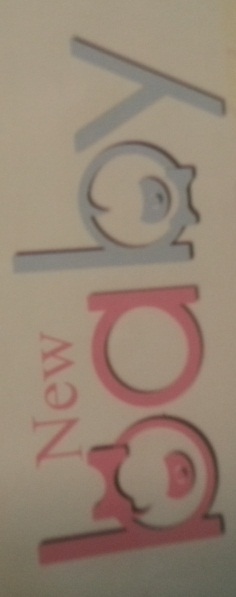 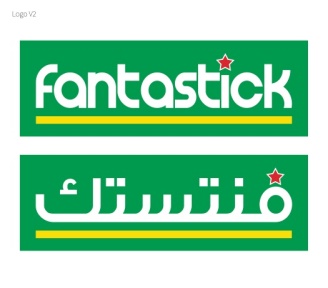 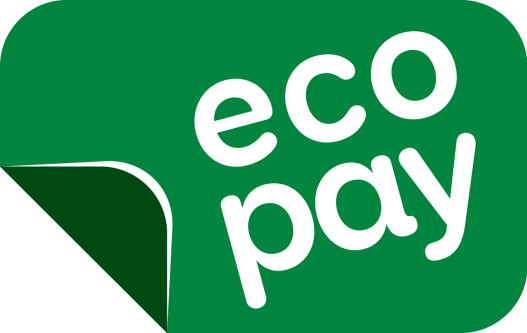 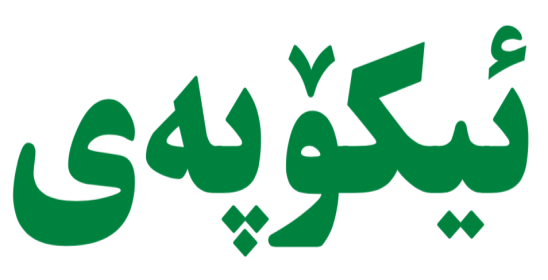 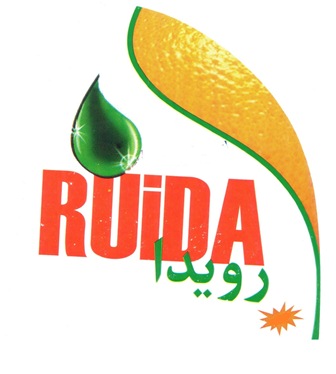 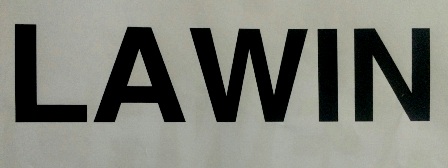 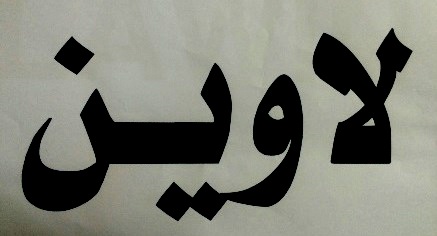 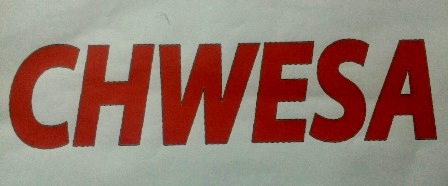 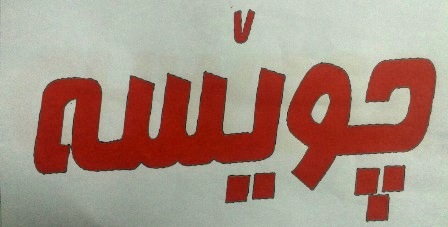 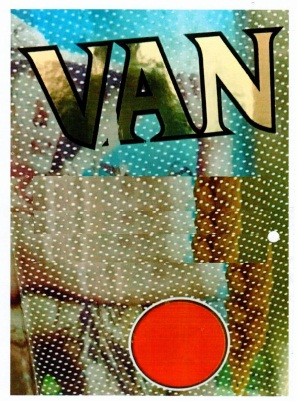 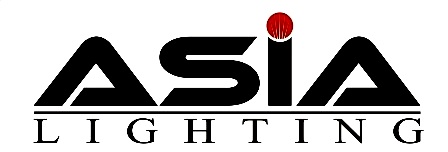 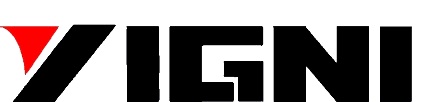 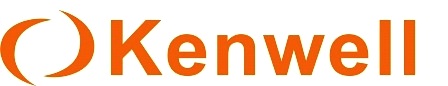 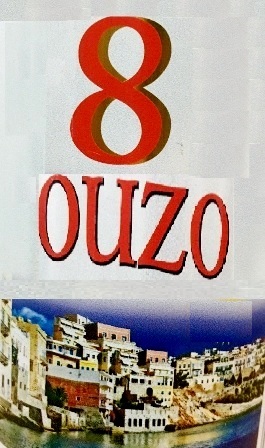 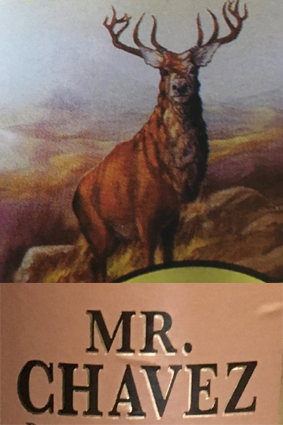 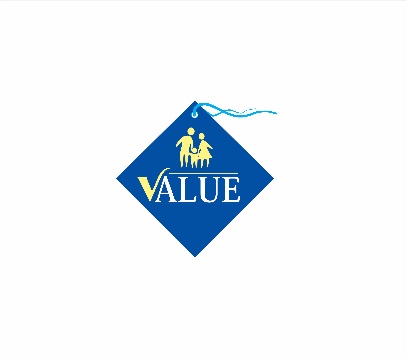 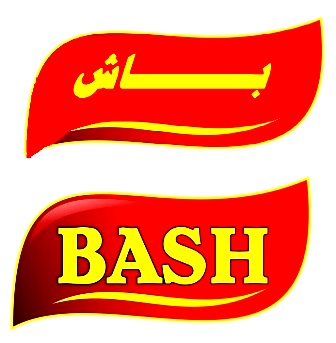 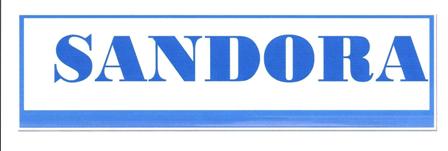 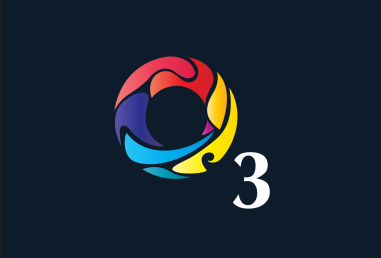 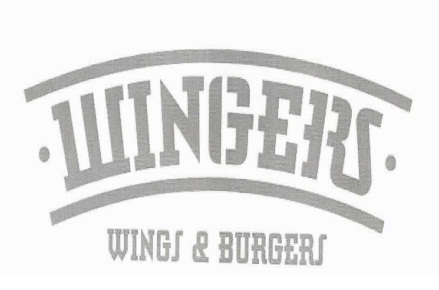 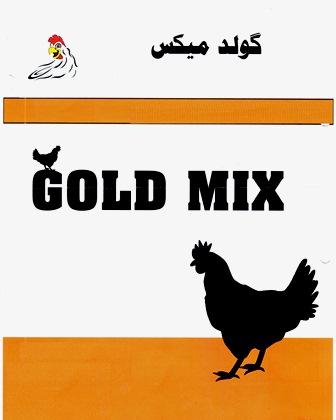 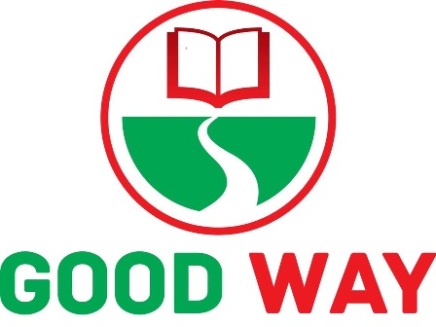 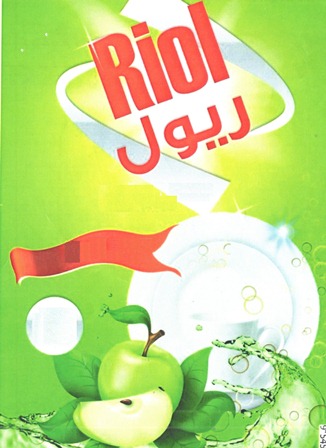 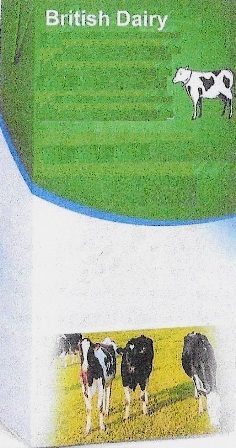 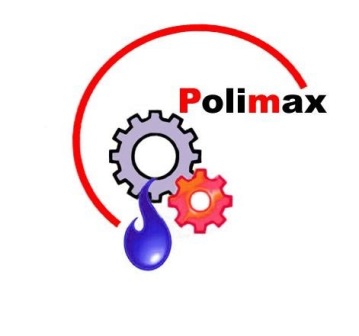 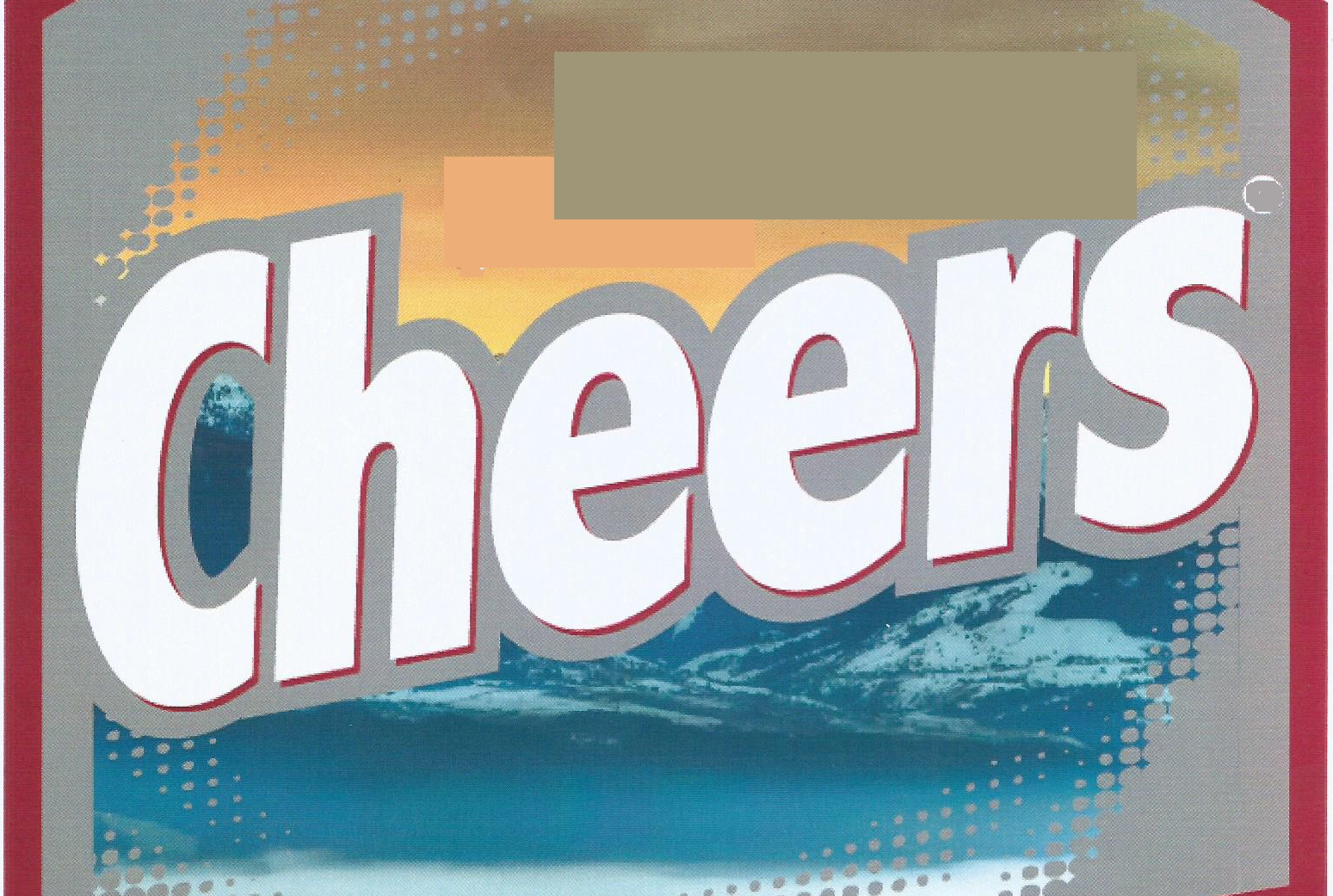 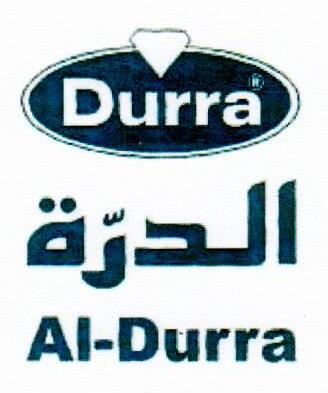 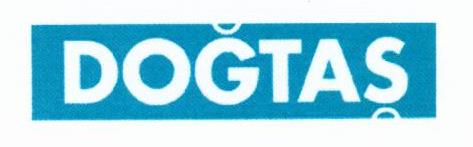 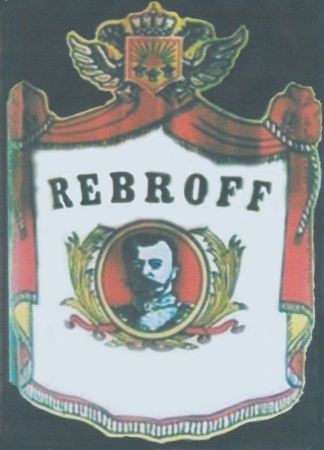 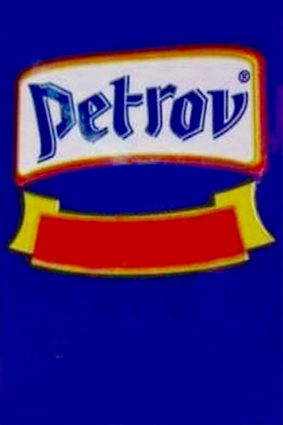 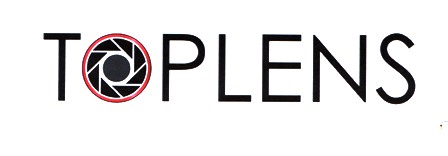 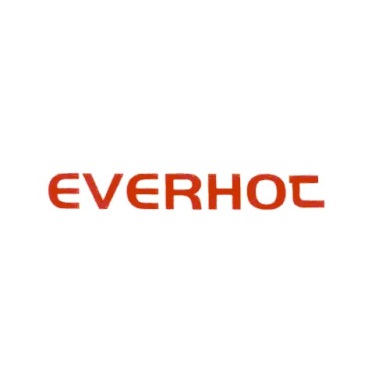 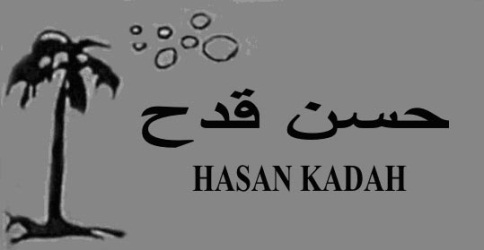 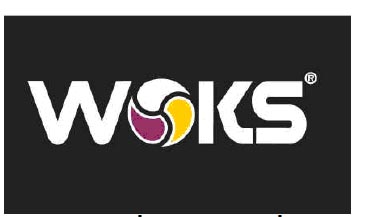 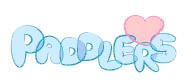 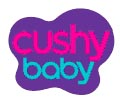 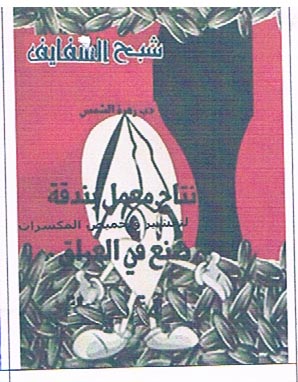 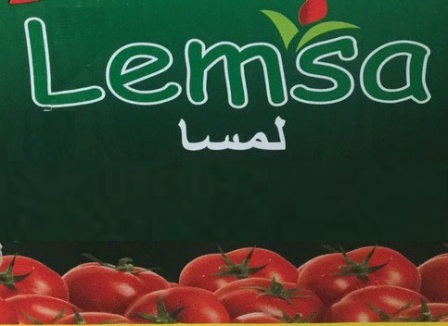 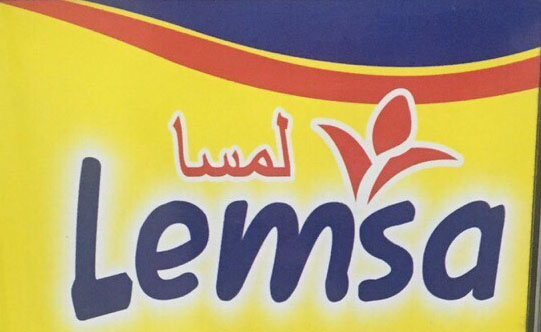 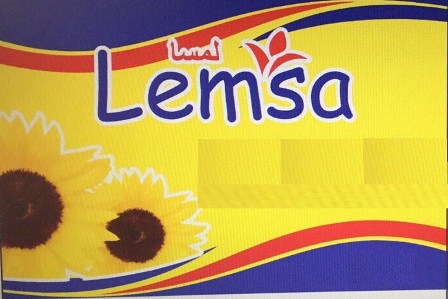 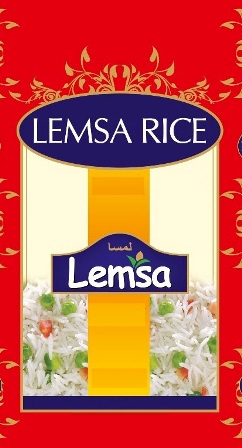 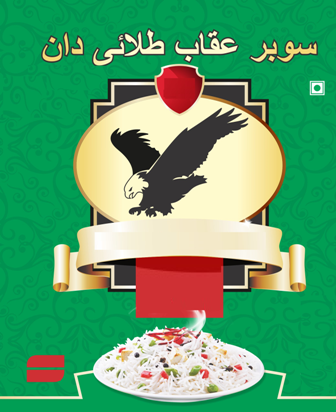 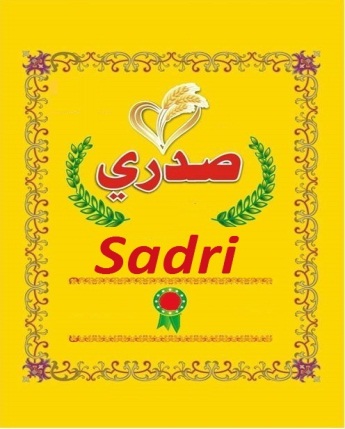 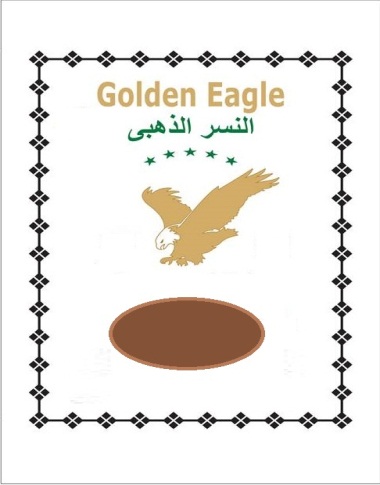 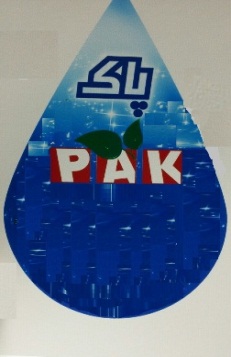 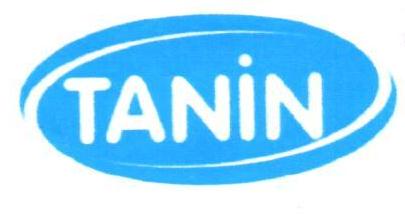 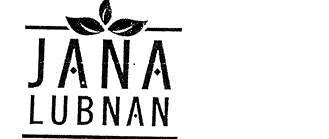 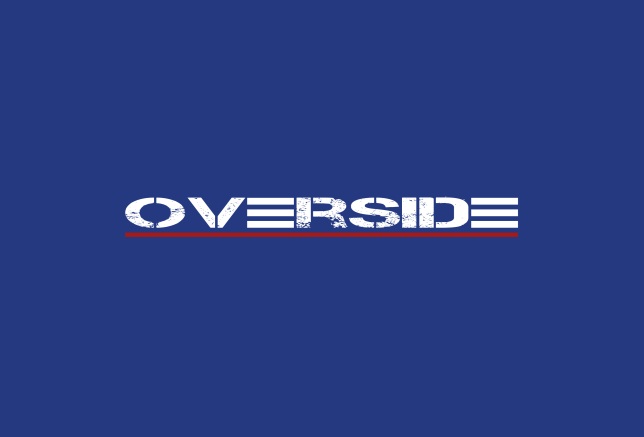 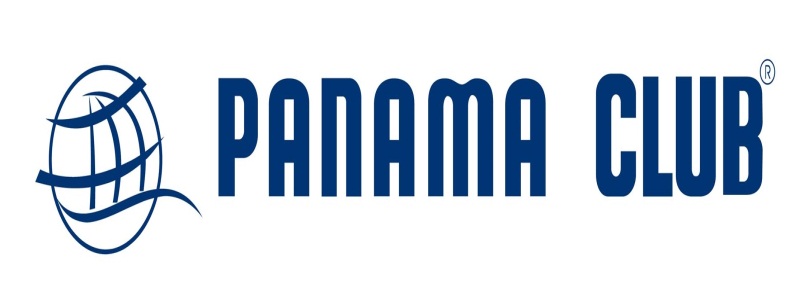 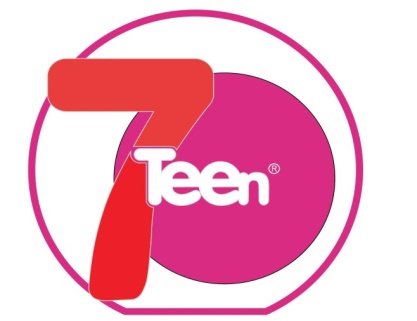 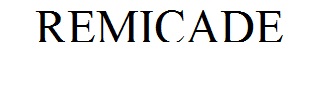 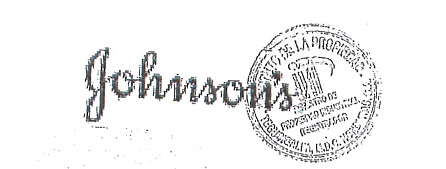 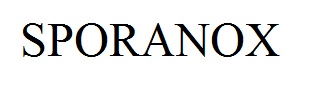 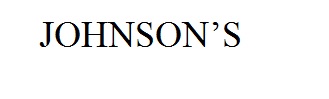 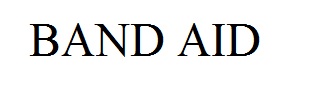 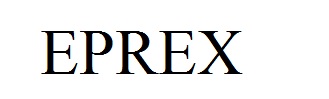 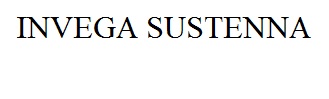 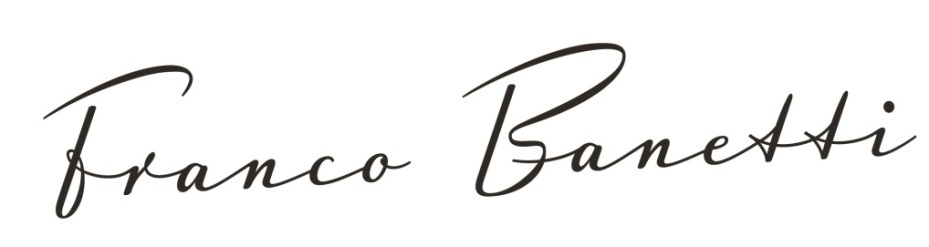 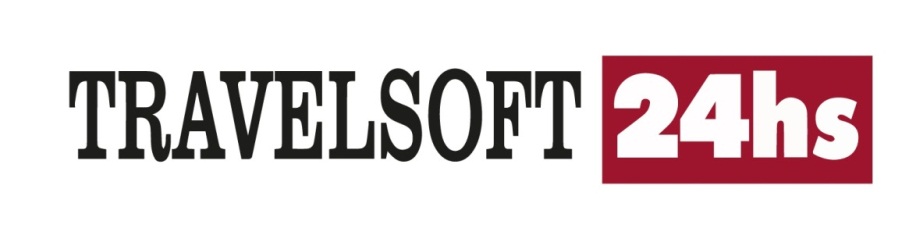 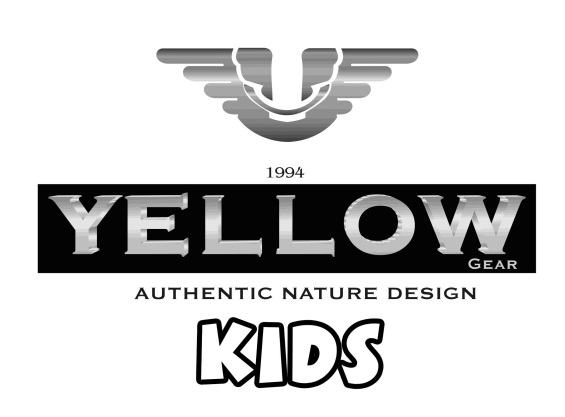 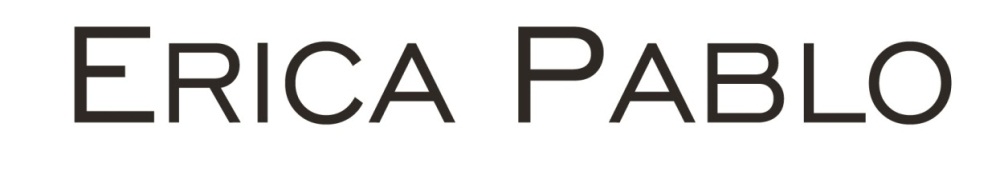 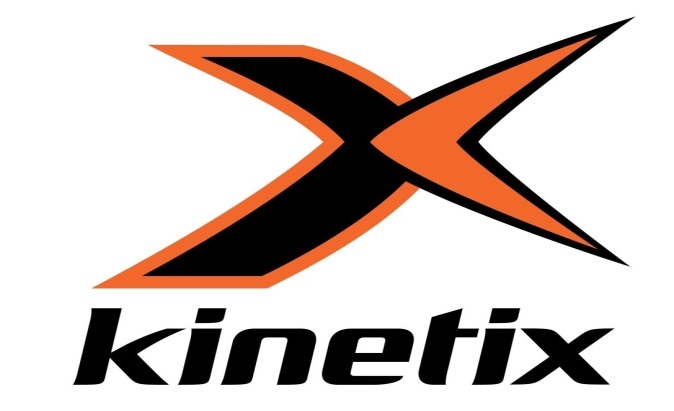 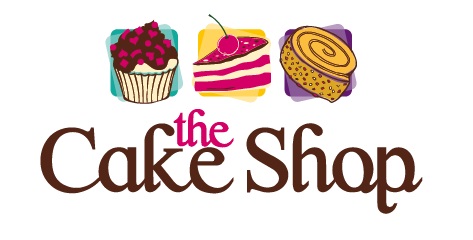 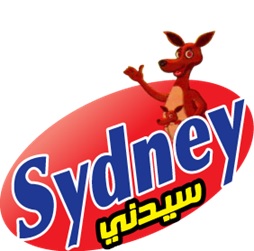 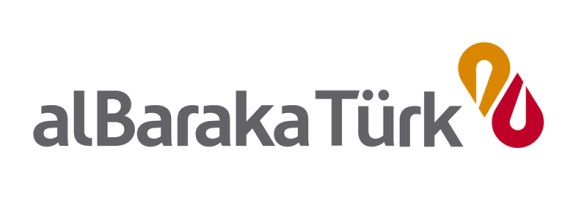 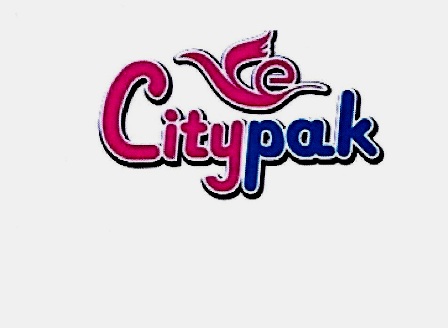 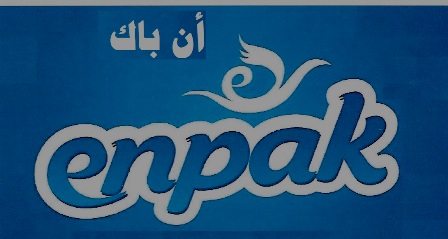 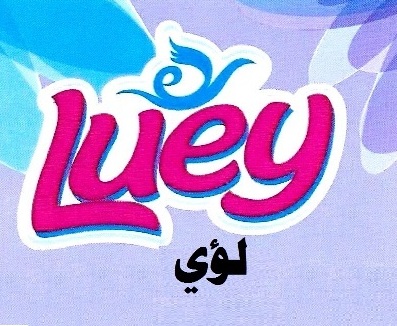 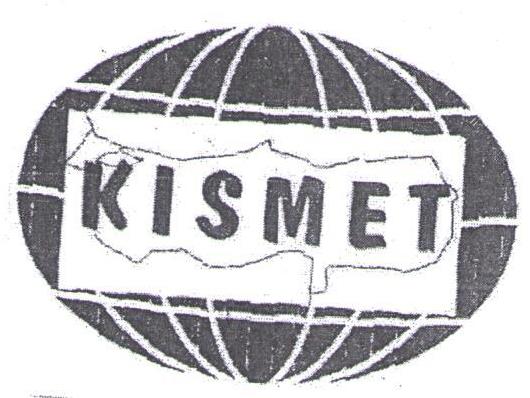 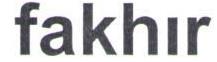 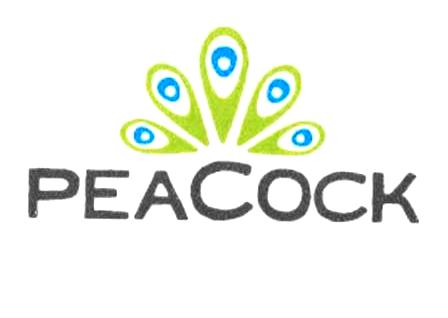 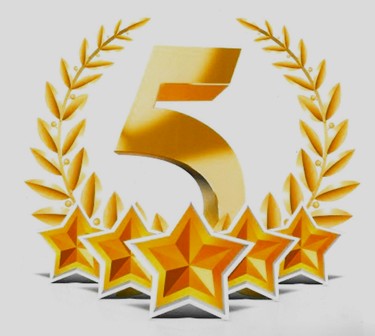 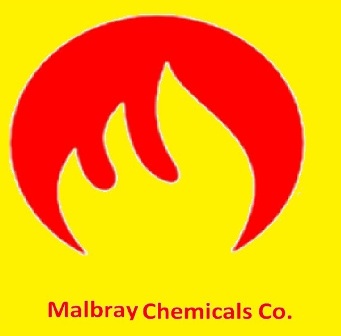 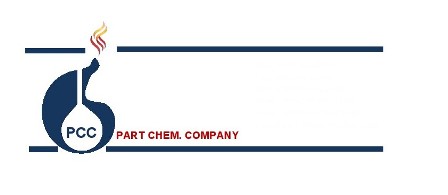 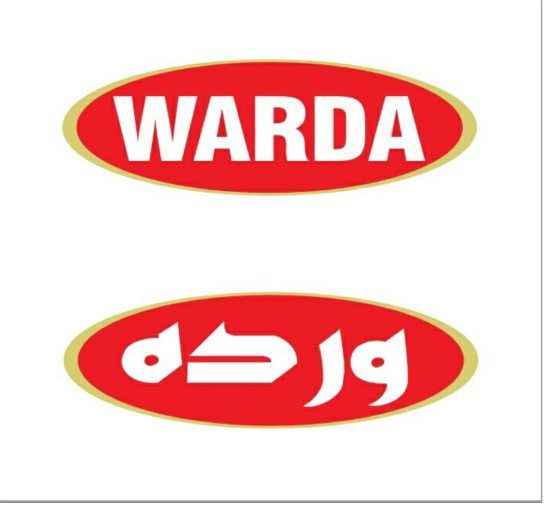 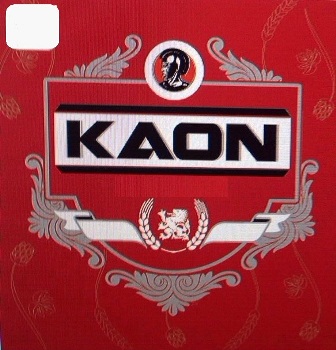 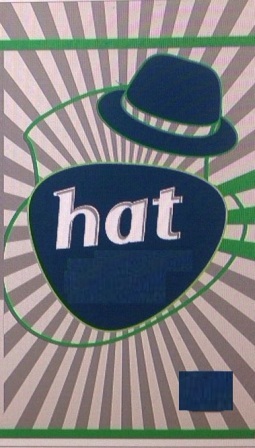 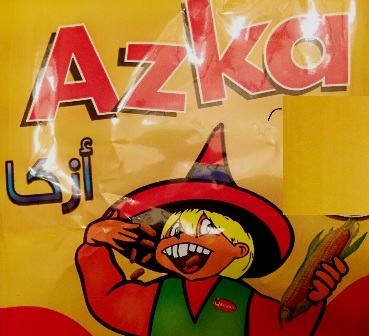 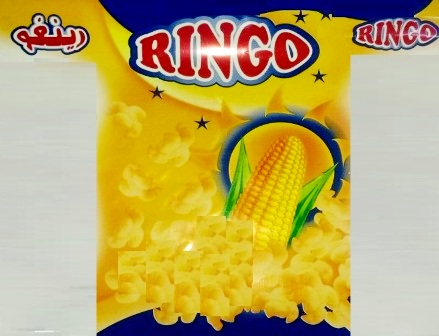 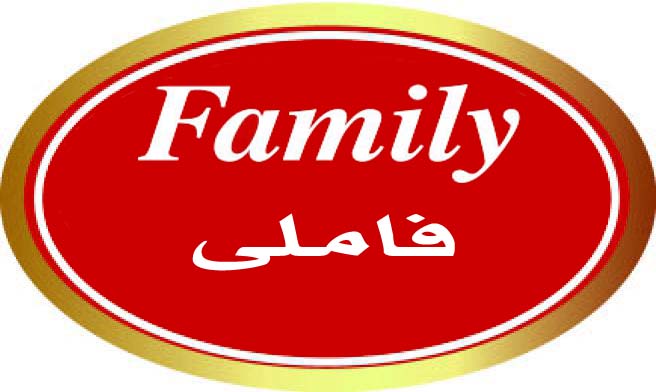 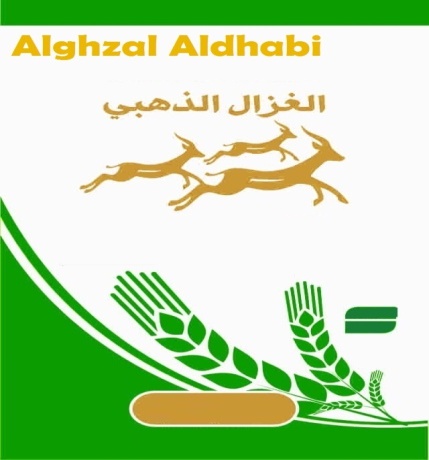 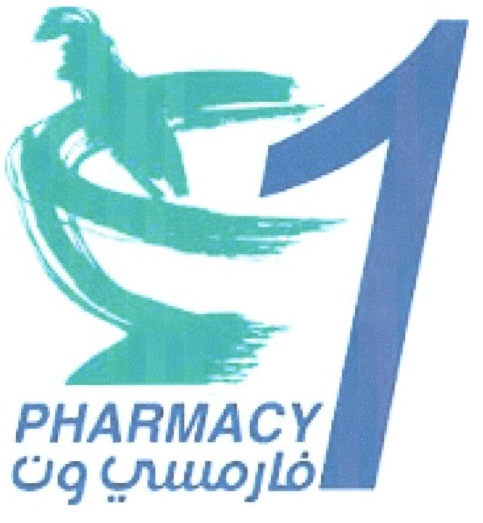 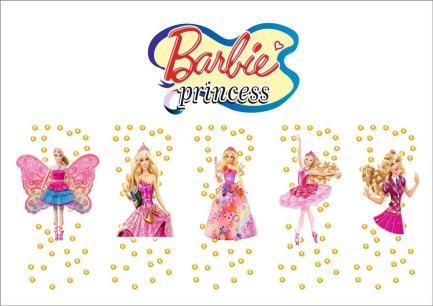 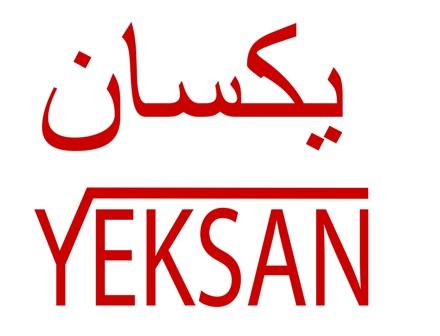 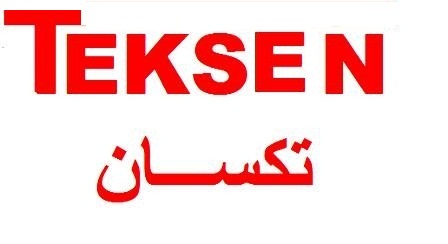 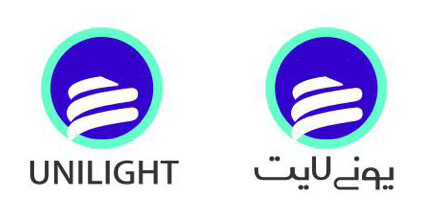 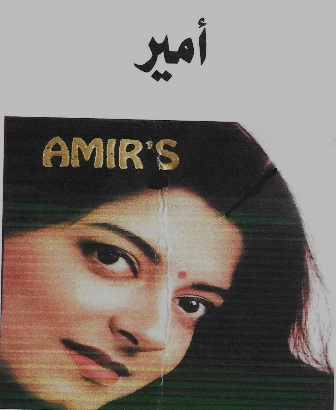 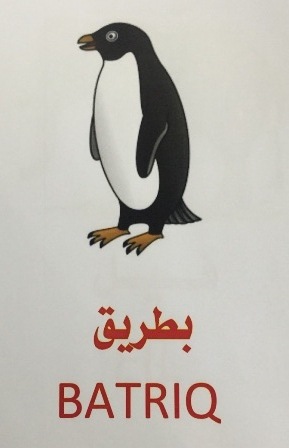 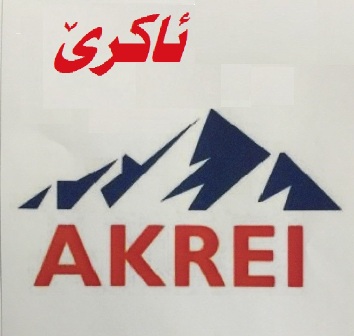 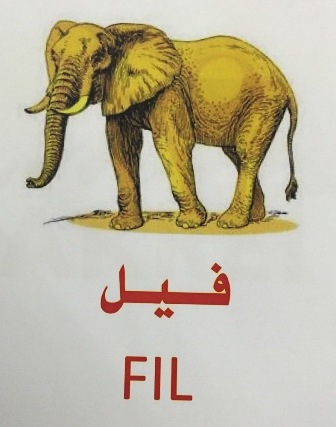 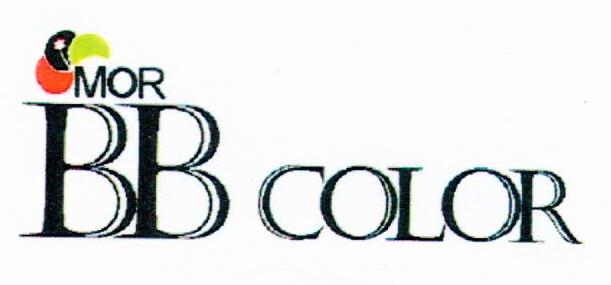 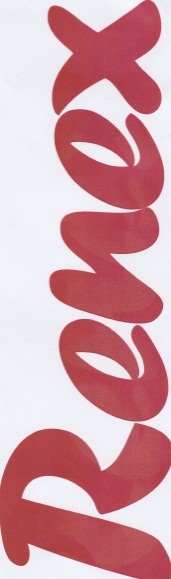 Pamti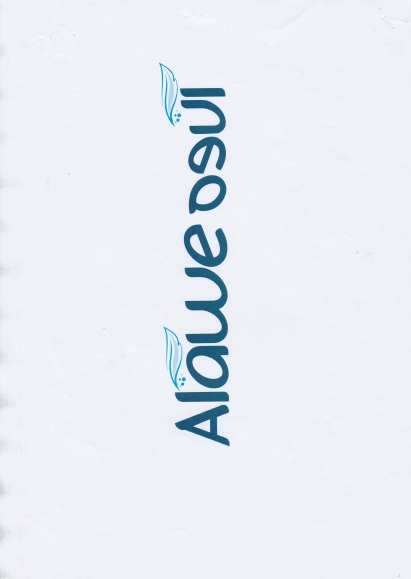 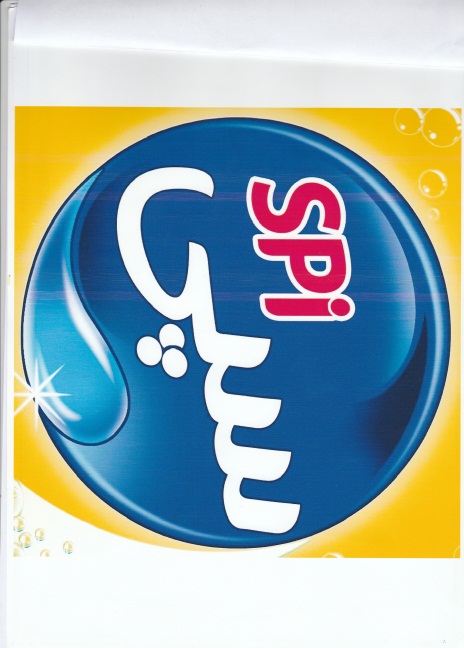 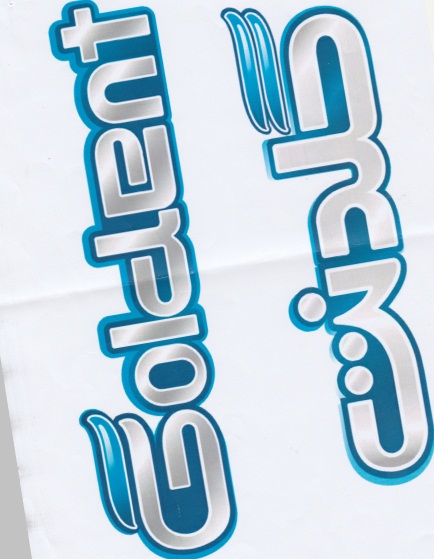 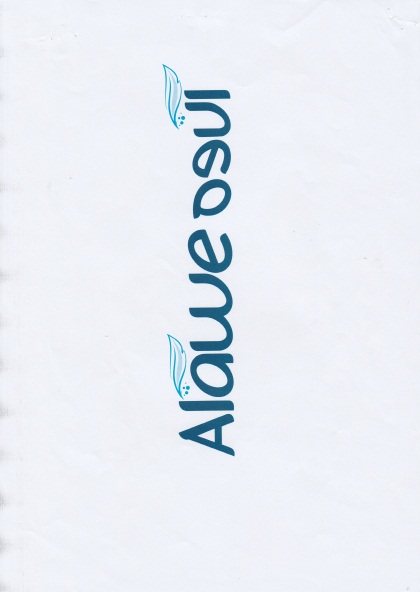 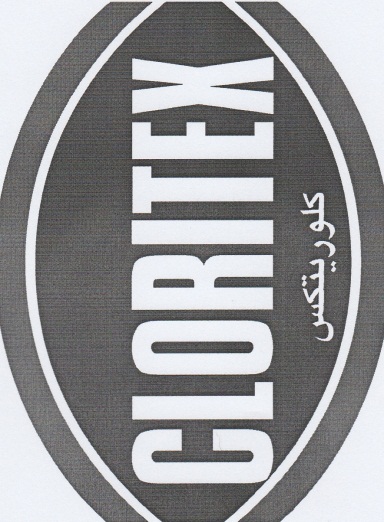 L’ PureليثورمریدنتMeridentSoftlanسافتلنمادلینMADLIN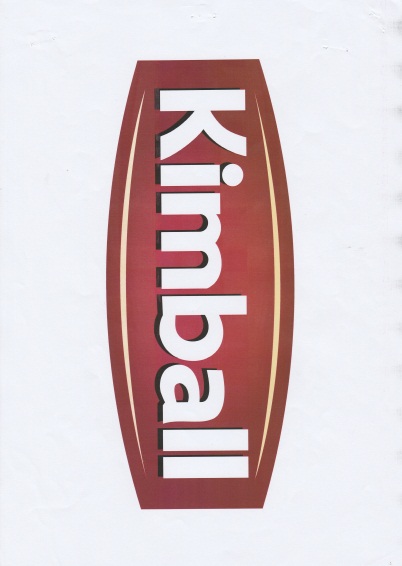 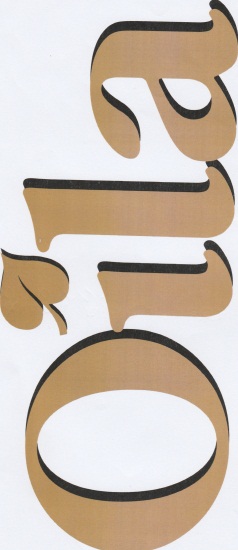 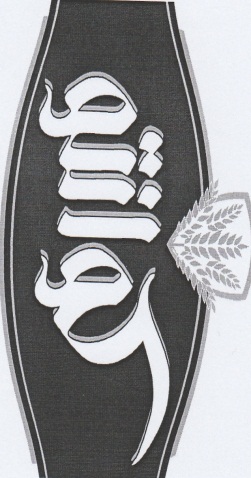 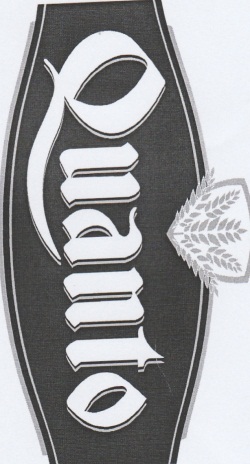 VOXوکسACTIVEاکتیوLEVONلوونLEVONلوون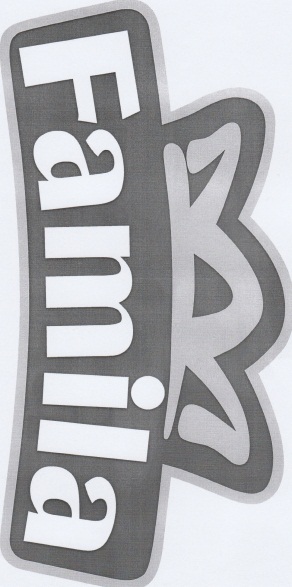 SUNTINسان تین